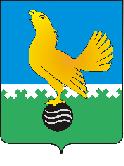 Ханты-Мансийский автономный округ-Юграмуниципальное образованиегородской округ город Пыть-ЯхАДМИНИСТРАЦИЯ ГОРОДАП О С Т А Н О В Л Е Н И ЕОт 11.12.2018										№ 437-паОб утверждении муниципальной программы «Содержание городских территорий, озеленение и благоустройствов городе Пыть-Яхе»	В соответствии с Федеральным законом от 06.10.2003 № 131-ФЗ «Об общих принципах организации местного самоуправления в Российской Федерации», в соответствии со статьей 179 Бюджетного кодекса Российской Федерации, Указом Президента Российской Федерации от 7 мая 2018 года N 204 "О национальных целях и стратегических задачах развития Российской Федерации на период до 2024 года", постановлением администрации города от  30.08.2018 № 259 «О модельной муниципальной программе муниципального образования городской округ город Пыть-Ях, порядке принятия решения о разработке муниципальных программ, их формирования, утверждения и реализации»:1.	Утвердить муниципальную программу «Содержание городских территорий, озеленение и благоустройство в городе Пыть-Яхе» согласно приложению.2. Отделу по наградам, связям с общественными организациями и СМИ управления делами (О.В. Кулиш) опубликовать постановление в печатном средстве массовой информации «Официальный вестник».3. Отделу по информационным ресурсам (А.А. Мерзляков) разместить постановление на официальном сайте администрации города в сети Интернет 4. Настоящее постановление вступает в силу с 01.01.2019.5.  Считать утратившими силу постановления администрации города: - от 27.12.2016 № 348-па «Об утверждении ведомственной целевой программы «Благоустройство города Пыть-Яха на 2017-2019годы»;- от 29.03.2017 № 77-па, от 13.06.2017 № 151-па, от 07.08.2017 № 206-па, от 06.12.2017 № 322-па, от 25.12.2017 № 355-па, от 23.04.2018 № 84-па, от 27.07.2018 №213-па, от 28.11.2018 № 400-па «О внесении изменений в постановление администрации города от 27.12.2016 № 348-па «Об утверждении ведомственной целевой программы «Благоустройство города Пыть-Яха на 2017-2019годы».6.	Контроль за выполнением постановления возложить на заместителя главы города - начальника управления по жилищно-коммунальному комплексу, транспорту и дорогам.Глава города Пыть-Яха                                                                      А.Н. МорозовПриложение к постановлению администрации города Пыть-Ях									от 11.12.2018 № 437-паПаспорт муниципальной программы «Содержание городских территорий, озеленение и благоустройство в городе Пыть-Яхе» Раздел 1. «О стимулировании инвестиционной и инновационной деятельности, развитие конкуренции и негосударственного сектора экономики»«Формирование благоприятной деловой среды»	Мероприятия муниципальной программы способствуют развитию предпринимательской инициативы, формированию благоприятных условий для развития малого и среднего предпринимательства в городе Пыть-Яхе. 	Согласованность действий администрации и предприятий, обеспечивающих жизнедеятельность города Пыть-Ях, учреждений, управляющих организаций, товариществ собственников жилья, населения позволит повысить уровень благоустройства территорий города, создать гармоничную архитектурно-ландшафтную среду, обеспечить здоровые условия отдыха и жизни жителей.1.2. Инвестиционные проектыМуниципальной программой реализация инвестиционных проектов не предусмотрена. 1.3. Развитие конкуренции Инициатива жителей постоянно совершенствовать и улучшать дворовую территорию многоквартирных домов, заслуживает большого уважения и может быть реализована в дальнейшем жителями совместно с управляющими компаниями и товариществами собственников жилья посредством подачи заявок на реализацию мероприятий по благоустройству в рамках программы «Инициативного бюджетирования». Ежегодно в рамках взаимодействия граждан с органами исполнительной власти жители проявляют инициативу и вносят свой трудовой вклад в обустройство своих дворов. Таким образом, повышается культура поведения жителей, прививается бережное отношение к элементам благоустройства, привлекаются жители к участию в работах по благоустройству, санитарному и гигиеническому содержанию территорий.Раздел 2. Механизм реализации муниципальной программыМеханизм реализации муниципальной программы включает разработку и принятие нормативных правовых актов городского округа города Пыть-Ях, необходимых для ее выполнения, уточнения перечня и объемов финансирования программных мероприятий, значения целевых показателей с учетом результатов проводимых мероприятий. Управление муниципальной программой осуществляет ответственный исполнитель муниципальной программы – Управление по жилищно-коммунальному комплексу, транспорту и дорогам администрации города Пыть-Яха.Оценка хода исполнения мероприятий Программы основана на мониторинге целевых показателей Программы, сопоставлении фактически достигнутых с планируемыми целевыми показателями. В соответствии с данными мониторинга по фактически достигнутым результатам реализации в Программу могут быть внесены корректировки. В случае выявления лучших практик реализации программных мероприятий в Программу могут быть внесены корректировки, связанные с оптимизацией этих мероприятий.Реализация программных мероприятий осуществляется путем закупки товаров, работ, услуг для обеспечения муниципальных нужд в порядке, установленном действующим законодательством Российской Федерации. Управление, контроль за реализацией муниципальной программы, а также внесением в нее изменений осуществляется в соответствии с утвержденным постановлением администрации от 30.08.2018 № 259-па «О модельной муниципальной программе муниципального образования городской округ город Пыть-Ях, порядке принятия решения о разработке муниципальных программ, их формирования, утверждения и реализации». Реализация программы осуществляется в соответствии с действующим законодательством, в том числе, в соответствии с Федеральными законами от 06.10.2003 года № 131-ФЗ «Об общих принципах организации местного самоуправления в Российской Федерации», от 12.01.1996 № 7-ФЗ «О некоммерческих организациях», постановлением администрации от 24.09.2015 № 260-па «О порядке формирования муниципального задания на оказание муниципальных услуг (выполнения работ) в отношении муниципальных учреждений муниципального образования городской округ город Пыть-Ях и финансового обеспечения выполнения муниципального задания» и иными нормативно-правовыми актами органов государственной власти и принимаемыми в соответствии с ними муниципальными правовыми актами. Объем средств на реализацию основных мероприятий муниципальной программы за счет средств местного бюджета устанавливается решением Думы города о бюджете на очередной финансовый год и плановый период. Выделение бюджетных ассигнований на реализацию программы осуществляется в соответствии со сводной бюджетной росписью, лимитами бюджетных обязательств на соответствующий финансовый год.Таблица 2Таблица 4Характеристика основных мероприятий муниципальной программы, их связь с целевыми показателями  Таблица 5Перечень возможных рисков при реализации муниципальной программы и мер по их преодолениюНаименованиемуниципальной программыСодержание городских территорий, озеленение и благоустройство в городе Пыть-Яхе (далее – также Программа)Дата утверждениямуниципальной программыОтветственный исполнительмуниципальной программыУправление по жилищно-коммунальному комплексу, транспорту и дорогам администрации города Пыть-ЯхаСоисполнителимуниципальной программыОтдел по культуре и искусству администрации города Пыть-ЯхаОтдел по наградам, связям с общественными организациями и СМИ управления делами администрации города Пыть-Яха.Цели муниципальной программыУлучшение условий проживания граждан, повышение уровня комфортности пребывания на территории города. Задачи муниципальной программы1.  Организация освещения улиц.2.  Озеленение городской территории.3.  Содержание мест захоронения.4. Содержание и текущее обслуживание существующих объектов благоустройства, городских территорий в соответствии с установленными Правилами и нормами. 5. Повышение уровня культуры населения.Подпрограммы или основные мероприятия1. Организация освещения улиц, территорий микрорайонов.2. Организация озеленения и благоустройства территории города, охрана, защита, воспроизводство зеленых насаждений.3. Содержание мест захоронения.4. Создание условий для массового отдыха жителей города и организация обустройства мест массового отдыха.5. Летнее и зимнее содержание городских территорий.6. Повышение уровня культуры населения.Наименование портфеля проектов, проекта, направленных в том числе на реализацию в Ханты-Мансийском автономном округе - Югренациональных проектов (программ) Российской Федерации.Наименование муниципального проекта, реализуемого на основе проектной инициативы на территории муниципального образования городской округ город Пыть-ЯхМуниципальная программа не содержит портфели проектов, проекты, направленные в том числе на реализацию в Ханты-Мансийском автономном округе – Югре национальных проектов (программ) Российской Федерации, муниципальные проекты, реализуемые на основе проектной инициативы на территории муниципального образования городской округ город Пыть-ЯхЦелевые показателимуниципальной программыСохранение доли улично-дорожных сетей, обеспеченных освещением в общей протяженности улично-дорожной сети на уровне 54,4%.Ежегодное избежание материального ущерба от лесных пожаров на территории лесопарковых зон площадью , руб.Ежегодное оформление цветочных композиций, содержание газонов площадью .Ежегодное содержание городского кладбища, в том числе уход за территорией, охрана кладбища площадью .Увеличение подготовленных мест для массового отдыха и праздничных мероприятий с 7 до 8 единиц. Строительство ледового городка, охрана, устройство новогодней иллюминации. Демонтаж городка и новогодней иллюминации - с 2019 года по 2030 год, ежегодно, по 3 шт. Ежегодное зимнее и летнее содержание объектов благоустройства площадью .Улучшение санитарного состояния территорий города с  до .Ежегодная механизированная уборка внутриквартальных проездов в зимнее время площадью .Увеличение обеспечения дворовых территорий жилых домов современным спортивным и игровым оборудованием на детских площадках с 62 до 63 шт. Содержание городского фонтана с 2019 года по 2030 год ежегодно по 1 объекту. Участие муниципального образования в окружном конкурсе "Самый благоустроенный город, поселок, село" с 2019 года по 2030 год ежегодно по 1 мероприятию.Сроки реализациимуниципальной                                                                                                                                                                                                             программы2019-2025 годы и период до 2030 годаПараметры финансового обеспечениямуниципальной программы**Объем финансирования муниципальной программы на период 2019-2025 годы и период до 2030 года составляет 689 044,4 тыс. рублей, местный бюджет. В том числе по годам:2019 год – 57 811,2 тыс. рублей.2020 год – 57 811,2 тыс. рублей;2021 год – 57 361,2 тыс. рублей;2022 год – 57 511,2 тыс. рублей;2023 год – 57 361,2 тыс. рублей;2024 год – 57 441,2 тыс. рублей;2025 год – 57 291,2 тыс. рублей;2026-2030 – 286456,0 тыс. рублей;Объемы ассигнований бюджетных средств подлежат ежегодному уточнению, исходя из возможностей бюджета на соответствующий год.Параметры финансового обеспеченияпортфеля проектов, проекта, направленных в том числе на реализацию в автономном округенациональных проектов (программ) Российской Федерации, реализуемых в составе муниципальной программыМуниципальная программа не содержит финансового обеспечения портфеля проектов, направленных на реализацию в муниципальном образовании городском округе городе Пыть-Ях по реализации в автономном округе национальных проектов (программ) РФ, реализуемых в составе муниципальных программТаблица 1Целевые показатели муниципальной программыЦелевые показатели муниципальной программыЦелевые показатели муниципальной программыЦелевые показатели муниципальной программыЦелевые показатели муниципальной программыЦелевые показатели муниципальной программыЦелевые показатели муниципальной программыЦелевые показатели муниципальной программыЦелевые показатели муниципальной программыЦелевые показатели муниципальной программыЦелевые показатели муниципальной программыЦелевые показатели муниципальной программыЦелевые показатели муниципальной программыЦелевые показатели муниципальной программыЦелевые показатели муниципальной программыЦелевые показатели муниципальной программыЦелевые показатели муниципальной программыЦелевые показатели муниципальной программыЦелевые показатели муниципальной программыЦелевые показатели муниципальной программыЦелевые показатели муниципальной программыЦелевые показатели муниципальной программыЦелевые показатели муниципальной программыЦелевые показатели муниципальной программыЦелевые показатели муниципальной программыЦелевые показатели муниципальной программы№ показателяНаименование показателей Наименование показателей Базовый показатель на начало реализации муниципальной программыБазовый показатель на начало реализации муниципальной программыЗначения показателя по годамЗначения показателя по годамЗначения показателя по годамЗначения показателя по годамЗначения показателя по годамЗначения показателя по годамЗначения показателя по годамЦелевое значение показателя на момент окончания действия муниципальной программы№ показателяНаименование показателей Наименование показателей Базовый показатель на начало реализации муниципальной программыБазовый показатель на начало реализации муниципальной программы2019202020212022202320242025Целевое значение показателя на момент окончания действия муниципальной программы1223345678910111Доля улично-дорожных сетей, обеспеченных освещением в общей протяженности улично-дорожной сети, %Доля улично-дорожных сетей, обеспеченных освещением в общей протяженности улично-дорожной сети, %54,454,454,454,454,454,454,454,454,454,42Избежание материального ущерба от лесных пожаров на территории лесопарковых зон площадью 2671,7 га, руб. Избежание материального ущерба от лесных пожаров на территории лесопарковых зон площадью 2671,7 га, руб.  - - - - - - - - - -3Оформление цветочных композиций, содержание газонов, м2Оформление цветочных композиций, содержание газонов, м2142 227142 227142 227142 227142 227142 227142 227142 227142 227142 2274Содержание городского кладбища, м2 (Уход за территорией, охрана кладбища - общая площадь 53900 м2)Содержание городского кладбища, м2 (Уход за территорией, охрана кладбища - общая площадь 53900 м2)53 90053 90053 90053 90053 90053 90053 90053 90053 90053 9005Подготовка мест для массового отдыха и праздничных мероприятий, ед.Подготовка мест для массового отдыха и праздничных мероприятий, ед.77888888886Строительство ледового городка, охрана, устройство новогодней иллюминации. Демонтаж городка и новогодней иллюминации, шт.Строительство ледового городка, охрана, устройство новогодней иллюминации. Демонтаж городка и новогодней иллюминации, шт.00333333337Зимнее и летнее содержание объектов благоустройства, м2Зимнее и летнее содержание объектов благоустройства, м2262 993,67262 993,67262 993,67262 993,67262 993,67262 993,67262 993,67262 993,67262 993,67262 993,678Улучшение санитарного состояния территорий города, м2Улучшение санитарного состояния территорий города, м2649 624649 6241 301 840,151 301 840,151 301 840,151 301 840,151 301 840,151 301 840,151 301 840,151 301 840,159Механизированная уборка внутриквартальных проездов в зимнее время, м2Механизированная уборка внутриквартальных проездов в зимнее время, м2164 326,8164 326,8164 326,8164 326,8164 326,8164 326,8164 326,8164 326,8164 326,8164 326,810Обеспечение дворовых территорий жилых домов современным спортивным и игровым оборудованием на детских площадках, шт.Обеспечение дворовых территорий жилых домов современным спортивным и игровым оборудованием на детских площадках, шт.6262636363636363636311Содержание городского фонтана, объектСодержание городского фонтана, объект001111111112Участие муниципального образования в окружном конкурсе "Самый благоустроенный город, поселок, село", меропр. Участие муниципального образования в окружном конкурсе "Самый благоустроенный город, поселок, село", меропр. 0011111111Перечень основных мероприятий муниципальной программыПеречень основных мероприятий муниципальной программыПеречень основных мероприятий муниципальной программыПеречень основных мероприятий муниципальной программыПеречень основных мероприятий муниципальной программыПеречень основных мероприятий муниципальной программыПеречень основных мероприятий муниципальной программыПеречень основных мероприятий муниципальной программыПеречень основных мероприятий муниципальной программыПеречень основных мероприятий муниципальной программыПеречень основных мероприятий муниципальной программыПеречень основных мероприятий муниципальной программыПеречень основных мероприятий муниципальной программыПеречень основных мероприятий муниципальной программыПеречень основных мероприятий муниципальной программыПеречень основных мероприятий муниципальной программыПеречень основных мероприятий муниципальной программыПеречень основных мероприятий муниципальной программыПеречень основных мероприятий муниципальной программыПеречень основных мероприятий муниципальной программыПеречень основных мероприятий муниципальной программыПеречень основных мероприятий муниципальной программыПеречень основных мероприятий муниципальной программы№№Основные мероприятия муниципальной программы (связь мероприятий с показателями муниципальной программы)Ответственный исполнитель/соисполнительОтветственный исполнитель/соисполнительОтветственный исполнитель/соисполнительОтветственный исполнитель/соисполнительОтветственный исполнитель/соисполнительИсточники финансированияИсточники финансированияИсточники финансированияИсточники финансированияИсточники финансированияФинансовые затраты на реализацию (тыс. рублей)Финансовые затраты на реализацию (тыс. рублей)Финансовые затраты на реализацию (тыс. рублей)Финансовые затраты на реализацию (тыс. рублей)Финансовые затраты на реализацию (тыс. рублей)Финансовые затраты на реализацию (тыс. рублей)Финансовые затраты на реализацию (тыс. рублей)Финансовые затраты на реализацию (тыс. рублей)Финансовые затраты на реализацию (тыс. рублей)Финансовые затраты на реализацию (тыс. рублей)Финансовые затраты на реализацию (тыс. рублей)Финансовые затраты на реализацию (тыс. рублей)Финансовые затраты на реализацию (тыс. рублей)п/пп/пОсновные мероприятия муниципальной программы (связь мероприятий с показателями муниципальной программы)Ответственный исполнитель/соисполнительОтветственный исполнитель/соисполнительОтветственный исполнитель/соисполнительОтветственный исполнитель/соисполнительОтветственный исполнитель/соисполнительИсточники финансированияИсточники финансированияИсточники финансированияИсточники финансированияИсточники финансированиявсеговсегов том числев том числев том числев том числев том числев том числев том числев том числев том числев том числев том числеОсновные мероприятия муниципальной программы (связь мероприятий с показателями муниципальной программы)Ответственный исполнитель/соисполнительОтветственный исполнитель/соисполнительОтветственный исполнитель/соисполнительОтветственный исполнитель/соисполнительОтветственный исполнитель/соисполнительИсточники финансированияИсточники финансированияИсточники финансированияИсточники финансированияИсточники финансированиявсеговсего20192019201920202021202220232023202420252026-2030112333334444455999101112131314151611Организация освещения улиц, территорий микрорайоноввсеговсеговсеговсеговсего176 276,4176 276,414 689,714 689,714 689,714 689,714 689,714 689,714 689,714 689,714 689,714 689,773448,511Организация освещения улиц, территорий микрорайоновфедеральный бюджетфедеральный бюджетфедеральный бюджетфедеральный бюджетфедеральный бюджет11Организация освещения улиц, территорий микрорайоновбюджет автономного округабюджет автономного округабюджет автономного округабюджет автономного округабюджет автономного округа11Организация освещения улиц, территорий микрорайоновместный бюджетместный бюджетместный бюджетместный бюджетместный бюджет176 276,4176 276,414 689,714 689,714 689,714 689,714 689,714 689,714 689,714 689,714 689,714 689,773448,511Организация освещения улиц, территорий микрорайоновиные внебюджетные источникииные внебюджетные источникииные внебюджетные источникииные внебюджетные источникииные внебюджетные источники1.11.1Электроэнергия  (показатель № 1 из таблицы 1)Управление по ЖКК, транспорту и дорогамУправление по ЖКК, транспорту и дорогамУправление по ЖКК, транспорту и дорогамУправление по ЖКК, транспорту и дорогамУправление по ЖКК, транспорту и дорогамвсеговсеговсеговсеговсего124 560,0124 560,010 380,010 380,010 380,010 380,010 380,010 380,010 380,010 380,010 380,010 380,0519001.11.1Электроэнергия  (показатель № 1 из таблицы 1)Управление по ЖКК, транспорту и дорогамУправление по ЖКК, транспорту и дорогамУправление по ЖКК, транспорту и дорогамУправление по ЖКК, транспорту и дорогамУправление по ЖКК, транспорту и дорогамфедеральный бюджетфедеральный бюджетфедеральный бюджетфедеральный бюджетфедеральный бюджет1.11.1Электроэнергия  (показатель № 1 из таблицы 1)Управление по ЖКК, транспорту и дорогамУправление по ЖКК, транспорту и дорогамУправление по ЖКК, транспорту и дорогамУправление по ЖКК, транспорту и дорогамУправление по ЖКК, транспорту и дорогамбюджет автономного округабюджет автономного округабюджет автономного округабюджет автономного округабюджет автономного округа1.11.1Электроэнергия  (показатель № 1 из таблицы 1)Управление по ЖКК, транспорту и дорогамУправление по ЖКК, транспорту и дорогамУправление по ЖКК, транспорту и дорогамУправление по ЖКК, транспорту и дорогамУправление по ЖКК, транспорту и дорогамместный бюджетместный бюджетместный бюджетместный бюджетместный бюджет124 560,0124 560,010 380,010 380,010 380,010 380,010 380,010 380,010 380,010 380,010 380,010 380,0519001.11.1Электроэнергия  (показатель № 1 из таблицы 1)Управление по ЖКК, транспорту и дорогамУправление по ЖКК, транспорту и дорогамУправление по ЖКК, транспорту и дорогамУправление по ЖКК, транспорту и дорогамУправление по ЖКК, транспорту и дорогаминые внебюджетные источникииные внебюджетные источникииные внебюджетные источникииные внебюджетные источникииные внебюджетные источники1.21.2Обслуживание и содержание электрооборудования и электрических сетей (показатель № 1 из таблицы 1)Управление по ЖКК, транспорту и дорогамУправление по ЖКК, транспорту и дорогамУправление по ЖКК, транспорту и дорогамУправление по ЖКК, транспорту и дорогамУправление по ЖКК, транспорту и дорогамвсеговсеговсеговсеговсего51 716,451 716,44 309,74 309,74 309,74 309,74 309,74 309,74 309,74 309,74 309,74 309,721548,51.21.2Обслуживание и содержание электрооборудования и электрических сетей (показатель № 1 из таблицы 1)Управление по ЖКК, транспорту и дорогамУправление по ЖКК, транспорту и дорогамУправление по ЖКК, транспорту и дорогамУправление по ЖКК, транспорту и дорогамУправление по ЖКК, транспорту и дорогамфедеральный бюджетфедеральный бюджетфедеральный бюджетфедеральный бюджетфедеральный бюджет1.21.2Обслуживание и содержание электрооборудования и электрических сетей (показатель № 1 из таблицы 1)Управление по ЖКК, транспорту и дорогамУправление по ЖКК, транспорту и дорогамУправление по ЖКК, транспорту и дорогамУправление по ЖКК, транспорту и дорогамУправление по ЖКК, транспорту и дорогамбюджет автономного округабюджет автономного округабюджет автономного округабюджет автономного округабюджет автономного округа1.21.2Обслуживание и содержание электрооборудования и электрических сетей (показатель № 1 из таблицы 1)Управление по ЖКК, транспорту и дорогамУправление по ЖКК, транспорту и дорогамУправление по ЖКК, транспорту и дорогамУправление по ЖКК, транспорту и дорогамУправление по ЖКК, транспорту и дорогамместный бюджетместный бюджетместный бюджетместный бюджетместный бюджет51 716,451 716,44 309,74 309,74 309,74 309,74 309,74 309,74 309,74 309,74 309,74 309,721548,51.21.2Обслуживание и содержание электрооборудования и электрических сетей (показатель № 1 из таблицы 1)Управление по ЖКК, транспорту и дорогамУправление по ЖКК, транспорту и дорогамУправление по ЖКК, транспорту и дорогамУправление по ЖКК, транспорту и дорогамУправление по ЖКК, транспорту и дорогаминые внебюджетные источникииные внебюджетные источникииные внебюджетные источникииные внебюджетные источникииные внебюджетные источники22 Организация озеленения и благоустройства территории города, охрана, защита, воспроизводство зеленых насаждений всеговсеговсеговсеговсего92 337,692 337,67694,87694,87694,87694,87694,87694,87694,87694,87694,87694,83847422 Организация озеленения и благоустройства территории города, охрана, защита, воспроизводство зеленых насаждений федеральный бюджетфедеральный бюджетфедеральный бюджетфедеральный бюджетфедеральный бюджет22 Организация озеленения и благоустройства территории города, охрана, защита, воспроизводство зеленых насаждений бюджет автономного округабюджет автономного округабюджет автономного округабюджет автономного округабюджет автономного округа22 Организация озеленения и благоустройства территории города, охрана, защита, воспроизводство зеленых насаждений местный бюджетместный бюджетместный бюджетместный бюджетместный бюджет92 337,692 337,67694,87694,87694,87694,87694,87694,87694,87694,87694,87694,83847422 Организация озеленения и благоустройства территории города, охрана, защита, воспроизводство зеленых насаждений иные внебюджетные источникииные внебюджетные источникииные внебюджетные источникииные внебюджетные источникииные внебюджетные источники2.1.2.1.Охрана, защита и восстановление зеленых насаждений в парках и скверах, ремонт малых архитектурных форм. Прореживание в лесопарковых зонах вдоль пешеходных дорожек, троп от поросли и поврежденных деревьев. (показатель № 2 из таблицы 1)Управление по ЖКК, транспорту и дорогамУправление по ЖКК, транспорту и дорогамУправление по ЖКК, транспорту и дорогамУправление по ЖКК, транспорту и дорогамУправление по ЖКК, транспорту и дорогамвсеговсеговсеговсеговсего29 077,229 077,22423,12423,12423,12423,12423,12423,12423,12423,12423,12423,112115,52.1.2.1.Охрана, защита и восстановление зеленых насаждений в парках и скверах, ремонт малых архитектурных форм. Прореживание в лесопарковых зонах вдоль пешеходных дорожек, троп от поросли и поврежденных деревьев. (показатель № 2 из таблицы 1)Управление по ЖКК, транспорту и дорогамУправление по ЖКК, транспорту и дорогамУправление по ЖКК, транспорту и дорогамУправление по ЖКК, транспорту и дорогамУправление по ЖКК, транспорту и дорогамфедеральный бюджетфедеральный бюджетфедеральный бюджетфедеральный бюджетфедеральный бюджет2.1.2.1.Охрана, защита и восстановление зеленых насаждений в парках и скверах, ремонт малых архитектурных форм. Прореживание в лесопарковых зонах вдоль пешеходных дорожек, троп от поросли и поврежденных деревьев. (показатель № 2 из таблицы 1)Управление по ЖКК, транспорту и дорогамУправление по ЖКК, транспорту и дорогамУправление по ЖКК, транспорту и дорогамУправление по ЖКК, транспорту и дорогамУправление по ЖКК, транспорту и дорогамбюджет автономного округабюджет автономного округабюджет автономного округабюджет автономного округабюджет автономного округа2.1.2.1.Охрана, защита и восстановление зеленых насаждений в парках и скверах, ремонт малых архитектурных форм. Прореживание в лесопарковых зонах вдоль пешеходных дорожек, троп от поросли и поврежденных деревьев. (показатель № 2 из таблицы 1)Управление по ЖКК, транспорту и дорогамУправление по ЖКК, транспорту и дорогамУправление по ЖКК, транспорту и дорогамУправление по ЖКК, транспорту и дорогамУправление по ЖКК, транспорту и дорогамместный бюджетместный бюджетместный бюджетместный бюджетместный бюджет29 077,229 077,22423,12423,12423,12423,12423,12423,12423,12423,12423,12423,112115,52.1.2.1.Охрана, защита и восстановление зеленых насаждений в парках и скверах, ремонт малых архитектурных форм. Прореживание в лесопарковых зонах вдоль пешеходных дорожек, троп от поросли и поврежденных деревьев. (показатель № 2 из таблицы 1)Управление по ЖКК, транспорту и дорогамУправление по ЖКК, транспорту и дорогамУправление по ЖКК, транспорту и дорогамУправление по ЖКК, транспорту и дорогамУправление по ЖКК, транспорту и дорогаминые внебюджетные источникииные внебюджетные источникииные внебюджетные источникииные внебюджетные источникииные внебюджетные источники2.2.2.2.Озеленение городских объектов (оформление и ремонт цветников, содержание газонов на городских объектах) (показатель № 3 из таблицы 1)                                        Управление по ЖКК, транспорту и дорогамУправление по ЖКК, транспорту и дорогамУправление по ЖКК, транспорту и дорогамУправление по ЖКК, транспорту и дорогамУправление по ЖКК, транспорту и дорогамвсеговсеговсеговсеговсего63 260,463 260,45271,75271,75271,75271,75271,75271,75271,75271,75271,75271,726358,52.2.2.2.Озеленение городских объектов (оформление и ремонт цветников, содержание газонов на городских объектах) (показатель № 3 из таблицы 1)                                        Управление по ЖКК, транспорту и дорогамУправление по ЖКК, транспорту и дорогамУправление по ЖКК, транспорту и дорогамУправление по ЖКК, транспорту и дорогамУправление по ЖКК, транспорту и дорогамфедеральный бюджетфедеральный бюджетфедеральный бюджетфедеральный бюджетфедеральный бюджет2.2.2.2.Озеленение городских объектов (оформление и ремонт цветников, содержание газонов на городских объектах) (показатель № 3 из таблицы 1)                                        Управление по ЖКК, транспорту и дорогамУправление по ЖКК, транспорту и дорогамУправление по ЖКК, транспорту и дорогамУправление по ЖКК, транспорту и дорогамУправление по ЖКК, транспорту и дорогамбюджет автономного округабюджет автономного округабюджет автономного округабюджет автономного округабюджет автономного округа2.2.2.2.Озеленение городских объектов (оформление и ремонт цветников, содержание газонов на городских объектах) (показатель № 3 из таблицы 1)                                        Управление по ЖКК, транспорту и дорогамУправление по ЖКК, транспорту и дорогамУправление по ЖКК, транспорту и дорогамУправление по ЖКК, транспорту и дорогамУправление по ЖКК, транспорту и дорогамместный бюджетместный бюджетместный бюджетместный бюджетместный бюджет63 260,463 260,45271,75271,75271,75271,75271,75271,75271,75271,75271,75271,726358,52.2.2.2.Озеленение городских объектов (оформление и ремонт цветников, содержание газонов на городских объектах) (показатель № 3 из таблицы 1)                                        Управление по ЖКК, транспорту и дорогамУправление по ЖКК, транспорту и дорогамУправление по ЖКК, транспорту и дорогамУправление по ЖКК, транспорту и дорогамУправление по ЖКК, транспорту и дорогаминые внебюджетные источникииные внебюджетные источникииные внебюджетные источникииные внебюджетные источникииные внебюджетные источники33Содержание мест захоронениявсеговсеговсеговсеговсего64 771,264 771,25397,65397,65397,65397,65397,65397,65397,65397,65397,65397,626988,033Содержание мест захороненияфедеральный бюджетфедеральный бюджетфедеральный бюджетфедеральный бюджетфедеральный бюджет33Содержание мест захоронениябюджет автономного округабюджет автономного округабюджет автономного округабюджет автономного округабюджет автономного округа33Содержание мест захороненияместный бюджетместный бюджетместный бюджетместный бюджетместный бюджет64 771,264 771,25 397,65 397,65 397,65 397,65 397,65 397,65 397,65 397,65 397,65 397,626988,033Содержание мест захороненияиные внебюджетные источникииные внебюджетные источникииные внебюджетные источникииные внебюджетные источникииные внебюджетные источники3.1.3.1.Содержание мест захоронения (показатель № 4 из таблицы 1)Управление по ЖКК, транспорту и дорогамУправление по ЖКК, транспорту и дорогамУправление по ЖКК, транспорту и дорогамУправление по ЖКК, транспорту и дорогамУправление по ЖКК, транспорту и дорогамвсеговсеговсеговсеговсего64 771,264 771,25397,65397,65397,65397,65397,65397,65397,65397,65397,65397,626988,03.1.3.1.Содержание мест захоронения (показатель № 4 из таблицы 1)Управление по ЖКК, транспорту и дорогамУправление по ЖКК, транспорту и дорогамУправление по ЖКК, транспорту и дорогамУправление по ЖКК, транспорту и дорогамУправление по ЖКК, транспорту и дорогамфедеральный бюджетфедеральный бюджетфедеральный бюджетфедеральный бюджетфедеральный бюджет3.1.3.1.Содержание мест захоронения (показатель № 4 из таблицы 1)Управление по ЖКК, транспорту и дорогамУправление по ЖКК, транспорту и дорогамУправление по ЖКК, транспорту и дорогамУправление по ЖКК, транспорту и дорогамУправление по ЖКК, транспорту и дорогамбюджет автономного округабюджет автономного округабюджет автономного округабюджет автономного округабюджет автономного округа3.1.3.1.Содержание мест захоронения (показатель № 4 из таблицы 1)Управление по ЖКК, транспорту и дорогамУправление по ЖКК, транспорту и дорогамУправление по ЖКК, транспорту и дорогамУправление по ЖКК, транспорту и дорогамУправление по ЖКК, транспорту и дорогамместный бюджетместный бюджетместный бюджетместный бюджетместный бюджет64 771,264 771,25397,65397,65397,65397,65397,65397,65397,65397,65397,65397,626988,03.1.3.1.Содержание мест захоронения (показатель № 4 из таблицы 1)Управление по ЖКК, транспорту и дорогамУправление по ЖКК, транспорту и дорогамУправление по ЖКК, транспорту и дорогамУправление по ЖКК, транспорту и дорогамУправление по ЖКК, транспорту и дорогаминые внебюджетные источникииные внебюджетные источникииные внебюджетные источникииные внебюджетные источникииные внебюджетные источники44Создание условий для массового отдыха жителей города и организация обустройства мест массового отдыха (показатель № 5,6 из таблицы 1)Управление по ЖКК, транспорту и дорогамУправление по ЖКК, транспорту и дорогамУправление по ЖКК, транспорту и дорогамУправление по ЖКК, транспорту и дорогамУправление по ЖКК, транспорту и дорогамвсеговсеговсеговсеговсего76 830,876 830,86793,46793,46793,46793,46343,46493,46343,46343,46423,46273,431367,044Создание условий для массового отдыха жителей города и организация обустройства мест массового отдыха (показатель № 5,6 из таблицы 1)Управление по ЖКК, транспорту и дорогамУправление по ЖКК, транспорту и дорогамУправление по ЖКК, транспорту и дорогамУправление по ЖКК, транспорту и дорогамУправление по ЖКК, транспорту и дорогамфедеральный бюджетфедеральный бюджетфедеральный бюджетфедеральный бюджетфедеральный бюджет44Создание условий для массового отдыха жителей города и организация обустройства мест массового отдыха (показатель № 5,6 из таблицы 1)Управление по ЖКК, транспорту и дорогамУправление по ЖКК, транспорту и дорогамУправление по ЖКК, транспорту и дорогамУправление по ЖКК, транспорту и дорогамУправление по ЖКК, транспорту и дорогамбюджет автономного округабюджет автономного округабюджет автономного округабюджет автономного округабюджет автономного округа44Создание условий для массового отдыха жителей города и организация обустройства мест массового отдыха (показатель № 5,6 из таблицы 1)Управление по ЖКК, транспорту и дорогамУправление по ЖКК, транспорту и дорогамУправление по ЖКК, транспорту и дорогамУправление по ЖКК, транспорту и дорогамУправление по ЖКК, транспорту и дорогамместный бюджетместный бюджетместный бюджетместный бюджетместный бюджет76 830,876 830,86793,46793,46793,46793,46343,46493,46343,46343,46423,46273,431367,044Создание условий для массового отдыха жителей города и организация обустройства мест массового отдыха (показатель № 5,6 из таблицы 1)Управление по ЖКК, транспорту и дорогамУправление по ЖКК, транспорту и дорогамУправление по ЖКК, транспорту и дорогамУправление по ЖКК, транспорту и дорогамУправление по ЖКК, транспорту и дорогаминые внебюджетные источникииные внебюджетные источникииные внебюджетные источникииные внебюджетные источникииные внебюджетные источникиПодготовка мест массового отдыха к праздничным мероприятиям: Масленица, 1 Мая, 9 Мая, День Молодежи, День России, День Российского флага, День защиты детей, День города , в том числе:4.14.1Оформление доски ПочетаУправление по ЖКК, транспорту и дорогам/Отдел по наградам, связям с общественными организациями и СМИ управления деламиУправление по ЖКК, транспорту и дорогам/Отдел по наградам, связям с общественными организациями и СМИ управления деламиУправление по ЖКК, транспорту и дорогам/Отдел по наградам, связям с общественными организациями и СМИ управления деламиУправление по ЖКК, транспорту и дорогам/Отдел по наградам, связям с общественными организациями и СМИ управления деламиУправление по ЖКК, транспорту и дорогам/Отдел по наградам, связям с общественными организациями и СМИ управления деламивсеговсеговсеговсеговсего1 092,01 092,091,091,091,091,091,091,091,091,091,091,0455,04.14.1Оформление доски ПочетаУправление по ЖКК, транспорту и дорогам/Отдел по наградам, связям с общественными организациями и СМИ управления деламиУправление по ЖКК, транспорту и дорогам/Отдел по наградам, связям с общественными организациями и СМИ управления деламиУправление по ЖКК, транспорту и дорогам/Отдел по наградам, связям с общественными организациями и СМИ управления деламиУправление по ЖКК, транспорту и дорогам/Отдел по наградам, связям с общественными организациями и СМИ управления деламиУправление по ЖКК, транспорту и дорогам/Отдел по наградам, связям с общественными организациями и СМИ управления деламифедеральный бюджетфедеральный бюджетфедеральный бюджетфедеральный бюджетфедеральный бюджет4.14.1Оформление доски ПочетаУправление по ЖКК, транспорту и дорогам/Отдел по наградам, связям с общественными организациями и СМИ управления деламиУправление по ЖКК, транспорту и дорогам/Отдел по наградам, связям с общественными организациями и СМИ управления деламиУправление по ЖКК, транспорту и дорогам/Отдел по наградам, связям с общественными организациями и СМИ управления деламиУправление по ЖКК, транспорту и дорогам/Отдел по наградам, связям с общественными организациями и СМИ управления деламиУправление по ЖКК, транспорту и дорогам/Отдел по наградам, связям с общественными организациями и СМИ управления деламибюджет автономного округабюджет автономного округабюджет автономного округабюджет автономного округабюджет автономного округа4.14.1Оформление доски ПочетаУправление по ЖКК, транспорту и дорогам/Отдел по наградам, связям с общественными организациями и СМИ управления деламиУправление по ЖКК, транспорту и дорогам/Отдел по наградам, связям с общественными организациями и СМИ управления деламиУправление по ЖКК, транспорту и дорогам/Отдел по наградам, связям с общественными организациями и СМИ управления деламиУправление по ЖКК, транспорту и дорогам/Отдел по наградам, связям с общественными организациями и СМИ управления деламиУправление по ЖКК, транспорту и дорогам/Отдел по наградам, связям с общественными организациями и СМИ управления деламиместный бюджетместный бюджетместный бюджетместный бюджетместный бюджет1 092,01 092,091,091,091,091,091,091,091,091,091,091,0455,04.14.1Оформление доски ПочетаУправление по ЖКК, транспорту и дорогам/Отдел по наградам, связям с общественными организациями и СМИ управления деламиУправление по ЖКК, транспорту и дорогам/Отдел по наградам, связям с общественными организациями и СМИ управления деламиУправление по ЖКК, транспорту и дорогам/Отдел по наградам, связям с общественными организациями и СМИ управления деламиУправление по ЖКК, транспорту и дорогам/Отдел по наградам, связям с общественными организациями и СМИ управления деламиУправление по ЖКК, транспорту и дорогам/Отдел по наградам, связям с общественными организациями и СМИ управления деламииные внебюджетные источникииные внебюджетные источникииные внебюджетные источникииные внебюджетные источникииные внебюджетные источники4.24.2Приобретение, транспортировка и монтаж МАФ (урн, скамеек и прочего оборудования, шт.)Управление по ЖКК, транспорту и дорогамУправление по ЖКК, транспорту и дорогамУправление по ЖКК, транспорту и дорогамУправление по ЖКК, транспорту и дорогамУправление по ЖКК, транспорту и дорогамвсеговсеговсеговсеговсего900,0900,0450,0450,0450,0450,00,00,00,00,00,00,00,04.24.2Приобретение, транспортировка и монтаж МАФ (урн, скамеек и прочего оборудования, шт.)Управление по ЖКК, транспорту и дорогамУправление по ЖКК, транспорту и дорогамУправление по ЖКК, транспорту и дорогамУправление по ЖКК, транспорту и дорогамУправление по ЖКК, транспорту и дорогамфедеральный бюджетфедеральный бюджетфедеральный бюджетфедеральный бюджетфедеральный бюджет4.24.2Приобретение, транспортировка и монтаж МАФ (урн, скамеек и прочего оборудования, шт.)Управление по ЖКК, транспорту и дорогамУправление по ЖКК, транспорту и дорогамУправление по ЖКК, транспорту и дорогамУправление по ЖКК, транспорту и дорогамУправление по ЖКК, транспорту и дорогамбюджет автономного округабюджет автономного округабюджет автономного округабюджет автономного округабюджет автономного округа4.24.2Приобретение, транспортировка и монтаж МАФ (урн, скамеек и прочего оборудования, шт.)Управление по ЖКК, транспорту и дорогамУправление по ЖКК, транспорту и дорогамУправление по ЖКК, транспорту и дорогамУправление по ЖКК, транспорту и дорогамУправление по ЖКК, транспорту и дорогамместный бюджетместный бюджетместный бюджетместный бюджетместный бюджет900,0900,0450,0450,0450,0450,00,00,00,00,00,00,00,04.24.2Приобретение, транспортировка и монтаж МАФ (урн, скамеек и прочего оборудования, шт.)Управление по ЖКК, транспорту и дорогамУправление по ЖКК, транспорту и дорогамУправление по ЖКК, транспорту и дорогамУправление по ЖКК, транспорту и дорогамУправление по ЖКК, транспорту и дорогаминые внебюджетные источникииные внебюджетные источникииные внебюджетные источникииные внебюджетные источникииные внебюджетные источники4.34.3Приобретение флагов России, ХМАО, г.Пыть-Ях, в том числе транспортировкаУправление по ЖКК, транспорту и дорогамУправление по ЖКК, транспорту и дорогамУправление по ЖКК, транспорту и дорогамУправление по ЖКК, транспорту и дорогамУправление по ЖКК, транспорту и дорогамвсеговсеговсеговсеговсего280,0280,070,070,070,00,070,070,070,070,00,00,00,04.34.3Приобретение флагов России, ХМАО, г.Пыть-Ях, в том числе транспортировкаУправление по ЖКК, транспорту и дорогамУправление по ЖКК, транспорту и дорогамУправление по ЖКК, транспорту и дорогамУправление по ЖКК, транспорту и дорогамУправление по ЖКК, транспорту и дорогамфедеральный бюджетфедеральный бюджетфедеральный бюджетфедеральный бюджетфедеральный бюджет4.34.3Приобретение флагов России, ХМАО, г.Пыть-Ях, в том числе транспортировкаУправление по ЖКК, транспорту и дорогамУправление по ЖКК, транспорту и дорогамУправление по ЖКК, транспорту и дорогамУправление по ЖКК, транспорту и дорогамУправление по ЖКК, транспорту и дорогамбюджет автономного округабюджет автономного округабюджет автономного округабюджет автономного округабюджет автономного округа4.34.3Приобретение флагов России, ХМАО, г.Пыть-Ях, в том числе транспортировкаУправление по ЖКК, транспорту и дорогамУправление по ЖКК, транспорту и дорогамУправление по ЖКК, транспорту и дорогамУправление по ЖКК, транспорту и дорогамУправление по ЖКК, транспорту и дорогамместный бюджетместный бюджетместный бюджетместный бюджетместный бюджет280,0280,070,070,070,00,070,070,070,070,00,00,00,04.34.3Приобретение флагов России, ХМАО, г.Пыть-Ях, в том числе транспортировкаУправление по ЖКК, транспорту и дорогамУправление по ЖКК, транспорту и дорогамУправление по ЖКК, транспорту и дорогамУправление по ЖКК, транспорту и дорогамУправление по ЖКК, транспорту и дорогаминые внебюджетные источникииные внебюджетные источникииные внебюджетные источникииные внебюджетные источникииные внебюджетные источники4.44.4Приобретение флагов расцвечивания для флаговой композиции и улиц городаУправление по ЖКК, транспорту и дорогам/Отдел по культуре и искусствуУправление по ЖКК, транспорту и дорогам/Отдел по культуре и искусствуУправление по ЖКК, транспорту и дорогам/Отдел по культуре и искусствуУправление по ЖКК, транспорту и дорогам/Отдел по культуре и искусствуУправление по ЖКК, транспорту и дорогам/Отдел по культуре и искусствувсеговсеговсеговсеговсего370,0370,00,00,00,070,00,0150,00,00,0150,00,00,04.44.4Приобретение флагов расцвечивания для флаговой композиции и улиц городаУправление по ЖКК, транспорту и дорогам/Отдел по культуре и искусствуУправление по ЖКК, транспорту и дорогам/Отдел по культуре и искусствуУправление по ЖКК, транспорту и дорогам/Отдел по культуре и искусствуУправление по ЖКК, транспорту и дорогам/Отдел по культуре и искусствуУправление по ЖКК, транспорту и дорогам/Отдел по культуре и искусствуфедеральный бюджетфедеральный бюджетфедеральный бюджетфедеральный бюджетфедеральный бюджет4.44.4Приобретение флагов расцвечивания для флаговой композиции и улиц городаУправление по ЖКК, транспорту и дорогам/Отдел по культуре и искусствуУправление по ЖКК, транспорту и дорогам/Отдел по культуре и искусствуУправление по ЖКК, транспорту и дорогам/Отдел по культуре и искусствуУправление по ЖКК, транспорту и дорогам/Отдел по культуре и искусствуУправление по ЖКК, транспорту и дорогам/Отдел по культуре и искусствубюджет автономного округабюджет автономного округабюджет автономного округабюджет автономного округабюджет автономного округа4.44.4Приобретение флагов расцвечивания для флаговой композиции и улиц городаУправление по ЖКК, транспорту и дорогам/Отдел по культуре и искусствуУправление по ЖКК, транспорту и дорогам/Отдел по культуре и искусствуУправление по ЖКК, транспорту и дорогам/Отдел по культуре и искусствуУправление по ЖКК, транспорту и дорогам/Отдел по культуре и искусствуУправление по ЖКК, транспорту и дорогам/Отдел по культуре и искусствуместный бюджетместный бюджетместный бюджетместный бюджетместный бюджет370,0370,00,00,00,070,00,0150,00,00,0150,00,00,04.44.4Приобретение флагов расцвечивания для флаговой композиции и улиц городаУправление по ЖКК, транспорту и дорогам/Отдел по культуре и искусствуУправление по ЖКК, транспорту и дорогам/Отдел по культуре и искусствуУправление по ЖКК, транспорту и дорогам/Отдел по культуре и искусствуУправление по ЖКК, транспорту и дорогам/Отдел по культуре и искусствуУправление по ЖКК, транспорту и дорогам/Отдел по культуре и искусствуиные внебюджетные источникииные внебюджетные источникииные внебюджетные источникииные внебюджетные источникииные внебюджетные источники4.54.5Монтаж, демонтаж уличных флагов расцвечивания; баннеров, растяжек, подключение электроаппаратуры и обслуживаниеУправление по ЖКК, транспорту и дорогам/Отдел по культуре и искусствуУправление по ЖКК, транспорту и дорогам/Отдел по культуре и искусствуУправление по ЖКК, транспорту и дорогам/Отдел по культуре и искусствуУправление по ЖКК, транспорту и дорогам/Отдел по культуре и искусствуУправление по ЖКК, транспорту и дорогам/Отдел по культуре и искусствувсеговсеговсеговсеговсего10 440,010 440,0870,0870,0870,0870,0870,0870,0870,0870,0870,0870,04350,04.54.5Монтаж, демонтаж уличных флагов расцвечивания; баннеров, растяжек, подключение электроаппаратуры и обслуживаниеУправление по ЖКК, транспорту и дорогам/Отдел по культуре и искусствуУправление по ЖКК, транспорту и дорогам/Отдел по культуре и искусствуУправление по ЖКК, транспорту и дорогам/Отдел по культуре и искусствуУправление по ЖКК, транспорту и дорогам/Отдел по культуре и искусствуУправление по ЖКК, транспорту и дорогам/Отдел по культуре и искусствуфедеральный бюджетфедеральный бюджетфедеральный бюджетфедеральный бюджетфедеральный бюджет4.54.5Монтаж, демонтаж уличных флагов расцвечивания; баннеров, растяжек, подключение электроаппаратуры и обслуживаниеУправление по ЖКК, транспорту и дорогам/Отдел по культуре и искусствуУправление по ЖКК, транспорту и дорогам/Отдел по культуре и искусствуУправление по ЖКК, транспорту и дорогам/Отдел по культуре и искусствуУправление по ЖКК, транспорту и дорогам/Отдел по культуре и искусствуУправление по ЖКК, транспорту и дорогам/Отдел по культуре и искусствубюджет автономного округабюджет автономного округабюджет автономного округабюджет автономного округабюджет автономного округа4.54.5Монтаж, демонтаж уличных флагов расцвечивания; баннеров, растяжек, подключение электроаппаратуры и обслуживаниеУправление по ЖКК, транспорту и дорогам/Отдел по культуре и искусствуУправление по ЖКК, транспорту и дорогам/Отдел по культуре и искусствуУправление по ЖКК, транспорту и дорогам/Отдел по культуре и искусствуУправление по ЖКК, транспорту и дорогам/Отдел по культуре и искусствуУправление по ЖКК, транспорту и дорогам/Отдел по культуре и искусствуместный бюджетместный бюджетместный бюджетместный бюджетместный бюджет10 440,010 440,0870,0870,0870,0870,0870,0870,0870,0870,0870,0870,04350,04.54.5Монтаж, демонтаж уличных флагов расцвечивания; баннеров, растяжек, подключение электроаппаратуры и обслуживаниеУправление по ЖКК, транспорту и дорогам/Отдел по культуре и искусствуУправление по ЖКК, транспорту и дорогам/Отдел по культуре и искусствуУправление по ЖКК, транспорту и дорогам/Отдел по культуре и искусствуУправление по ЖКК, транспорту и дорогам/Отдел по культуре и искусствуУправление по ЖКК, транспорту и дорогам/Отдел по культуре и искусствуиные внебюджетные источникииные внебюджетные источникииные внебюджетные источникииные внебюджетные источникииные внебюджетные источники4.64.6Текущий ремонт и содержание городского туалета в праздничные дни (9 Мая, День защиты детей, День России, День молодежи, День Российского флага, День города)Управление по ЖКК, транспорту и дорогам/Отдел по культуре и искусствуУправление по ЖКК, транспорту и дорогам/Отдел по культуре и искусствуУправление по ЖКК, транспорту и дорогам/Отдел по культуре и искусствуУправление по ЖКК, транспорту и дорогам/Отдел по культуре и искусствуУправление по ЖКК, транспорту и дорогам/Отдел по культуре и искусствувсеговсеговсеговсеговсего1 812,01 812,0151,0151,0151,0151,0151,0151,0151,0151,0151,0151,0755,04.64.6Текущий ремонт и содержание городского туалета в праздничные дни (9 Мая, День защиты детей, День России, День молодежи, День Российского флага, День города)Управление по ЖКК, транспорту и дорогам/Отдел по культуре и искусствуУправление по ЖКК, транспорту и дорогам/Отдел по культуре и искусствуУправление по ЖКК, транспорту и дорогам/Отдел по культуре и искусствуУправление по ЖКК, транспорту и дорогам/Отдел по культуре и искусствуУправление по ЖКК, транспорту и дорогам/Отдел по культуре и искусствуфедеральный бюджетфедеральный бюджетфедеральный бюджетфедеральный бюджетфедеральный бюджет4.64.6Текущий ремонт и содержание городского туалета в праздничные дни (9 Мая, День защиты детей, День России, День молодежи, День Российского флага, День города)Управление по ЖКК, транспорту и дорогам/Отдел по культуре и искусствуУправление по ЖКК, транспорту и дорогам/Отдел по культуре и искусствуУправление по ЖКК, транспорту и дорогам/Отдел по культуре и искусствуУправление по ЖКК, транспорту и дорогам/Отдел по культуре и искусствуУправление по ЖКК, транспорту и дорогам/Отдел по культуре и искусствубюджет автономного округабюджет автономного округабюджет автономного округабюджет автономного округабюджет автономного округа4.64.6Текущий ремонт и содержание городского туалета в праздничные дни (9 Мая, День защиты детей, День России, День молодежи, День Российского флага, День города)Управление по ЖКК, транспорту и дорогам/Отдел по культуре и искусствуУправление по ЖКК, транспорту и дорогам/Отдел по культуре и искусствуУправление по ЖКК, транспорту и дорогам/Отдел по культуре и искусствуУправление по ЖКК, транспорту и дорогам/Отдел по культуре и искусствуУправление по ЖКК, транспорту и дорогам/Отдел по культуре и искусствуместный бюджетместный бюджетместный бюджетместный бюджетместный бюджет1 812,01 812,0151,0151,0151,0151,0151,0151,0151,0151,0151,0151,0755,04.64.6Текущий ремонт и содержание городского туалета в праздничные дни (9 Мая, День защиты детей, День России, День молодежи, День Российского флага, День города)Управление по ЖКК, транспорту и дорогам/Отдел по культуре и искусствуУправление по ЖКК, транспорту и дорогам/Отдел по культуре и искусствуУправление по ЖКК, транспорту и дорогам/Отдел по культуре и искусствуУправление по ЖКК, транспорту и дорогам/Отдел по культуре и искусствуУправление по ЖКК, транспорту и дорогам/Отдел по культуре и искусствуиные внебюджетные источникииные внебюджетные источникииные внебюджетные источникииные внебюджетные источникииные внебюджетные источники4.74.7Транспортировка, монтаж, содержание, демонтаж биотуалетов в праздничные дни (Проводы зимы, 9 Мая, День города)Управление по ЖКК, транспорту и дорогам/Отдел по культуре и искусствуУправление по ЖКК, транспорту и дорогам/Отдел по культуре и искусствуУправление по ЖКК, транспорту и дорогам/Отдел по культуре и искусствуУправление по ЖКК, транспорту и дорогам/Отдел по культуре и искусствуУправление по ЖКК, транспорту и дорогам/Отдел по культуре и искусствувсеговсеговсеговсеговсего636,0636,053,053,053,053,053,053,053,053,053,053,0265,04.74.7Транспортировка, монтаж, содержание, демонтаж биотуалетов в праздничные дни (Проводы зимы, 9 Мая, День города)Управление по ЖКК, транспорту и дорогам/Отдел по культуре и искусствуУправление по ЖКК, транспорту и дорогам/Отдел по культуре и искусствуУправление по ЖКК, транспорту и дорогам/Отдел по культуре и искусствуУправление по ЖКК, транспорту и дорогам/Отдел по культуре и искусствуУправление по ЖКК, транспорту и дорогам/Отдел по культуре и искусствуфедеральный бюджетфедеральный бюджетфедеральный бюджетфедеральный бюджетфедеральный бюджет4.74.7Транспортировка, монтаж, содержание, демонтаж биотуалетов в праздничные дни (Проводы зимы, 9 Мая, День города)Управление по ЖКК, транспорту и дорогам/Отдел по культуре и искусствуУправление по ЖКК, транспорту и дорогам/Отдел по культуре и искусствуУправление по ЖКК, транспорту и дорогам/Отдел по культуре и искусствуУправление по ЖКК, транспорту и дорогам/Отдел по культуре и искусствуУправление по ЖКК, транспорту и дорогам/Отдел по культуре и искусствубюджет автономного округабюджет автономного округабюджет автономного округабюджет автономного округабюджет автономного округа4.74.7Транспортировка, монтаж, содержание, демонтаж биотуалетов в праздничные дни (Проводы зимы, 9 Мая, День города)Управление по ЖКК, транспорту и дорогам/Отдел по культуре и искусствуУправление по ЖКК, транспорту и дорогам/Отдел по культуре и искусствуУправление по ЖКК, транспорту и дорогам/Отдел по культуре и искусствуУправление по ЖКК, транспорту и дорогам/Отдел по культуре и искусствуУправление по ЖКК, транспорту и дорогам/Отдел по культуре и искусствуместный бюджетместный бюджетместный бюджетместный бюджетместный бюджет636,0636,053,053,053,053,053,053,053,053,053,053,0265,04.74.7Транспортировка, монтаж, содержание, демонтаж биотуалетов в праздничные дни (Проводы зимы, 9 Мая, День города)Управление по ЖКК, транспорту и дорогам/Отдел по культуре и искусствуУправление по ЖКК, транспорту и дорогам/Отдел по культуре и искусствуУправление по ЖКК, транспорту и дорогам/Отдел по культуре и искусствуУправление по ЖКК, транспорту и дорогам/Отдел по культуре и искусствуУправление по ЖКК, транспорту и дорогам/Отдел по культуре и искусствуиные внебюджетные источникииные внебюджетные источникииные внебюджетные источникииные внебюджетные источникииные внебюджетные источники4.84.8Перекрытие улиц города и санитарная уборка улиц и объектов в праздничные дниУправление по ЖКК, транспорту и дорогам/Отдел по культуре и искусствуУправление по ЖКК, транспорту и дорогам/Отдел по культуре и искусствуУправление по ЖКК, транспорту и дорогам/Отдел по культуре и искусствуУправление по ЖКК, транспорту и дорогам/Отдел по культуре и искусствуУправление по ЖКК, транспорту и дорогам/Отдел по культуре и искусствувсеговсеговсеговсеговсего2 032,82 032,8169,4169,4169,4169,4169,4169,4169,4169,4169,4169,4847,04.84.8Перекрытие улиц города и санитарная уборка улиц и объектов в праздничные дниУправление по ЖКК, транспорту и дорогам/Отдел по культуре и искусствуУправление по ЖКК, транспорту и дорогам/Отдел по культуре и искусствуУправление по ЖКК, транспорту и дорогам/Отдел по культуре и искусствуУправление по ЖКК, транспорту и дорогам/Отдел по культуре и искусствуУправление по ЖКК, транспорту и дорогам/Отдел по культуре и искусствуфедеральный бюджетфедеральный бюджетфедеральный бюджетфедеральный бюджетфедеральный бюджет4.84.8Перекрытие улиц города и санитарная уборка улиц и объектов в праздничные дниУправление по ЖКК, транспорту и дорогам/Отдел по культуре и искусствуУправление по ЖКК, транспорту и дорогам/Отдел по культуре и искусствуУправление по ЖКК, транспорту и дорогам/Отдел по культуре и искусствуУправление по ЖКК, транспорту и дорогам/Отдел по культуре и искусствуУправление по ЖКК, транспорту и дорогам/Отдел по культуре и искусствубюджет автономного округабюджет автономного округабюджет автономного округабюджет автономного округабюджет автономного округа4.84.8Перекрытие улиц города и санитарная уборка улиц и объектов в праздничные дниУправление по ЖКК, транспорту и дорогам/Отдел по культуре и искусствуУправление по ЖКК, транспорту и дорогам/Отдел по культуре и искусствуУправление по ЖКК, транспорту и дорогам/Отдел по культуре и искусствуУправление по ЖКК, транспорту и дорогам/Отдел по культуре и искусствуУправление по ЖКК, транспорту и дорогам/Отдел по культуре и искусствуместный бюджетместный бюджетместный бюджетместный бюджетместный бюджет2 032,82 032,8169,4169,4169,4169,4169,4169,4169,4169,4169,4169,4847,04.84.8Перекрытие улиц города и санитарная уборка улиц и объектов в праздничные дниУправление по ЖКК, транспорту и дорогам/Отдел по культуре и искусствуУправление по ЖКК, транспорту и дорогам/Отдел по культуре и искусствуУправление по ЖКК, транспорту и дорогам/Отдел по культуре и искусствуУправление по ЖКК, транспорту и дорогам/Отдел по культуре и искусствуУправление по ЖКК, транспорту и дорогам/Отдел по культуре и искусствуиные внебюджетные источникииные внебюджетные источникииные внебюджетные источникииные внебюджетные источникииные внебюджетные источники4.94.9Подготовка к Новому году, в том числе строительство ледового городка, охрана, устройство новогодней иллюминации. Демонтаж городка и новогодней иллюминации  Управление по ЖКК, транспорту и дорогамУправление по ЖКК, транспорту и дорогамУправление по ЖКК, транспорту и дорогамУправление по ЖКК, транспорту и дорогамУправление по ЖКК, транспорту и дорогамвсеговсеговсеговсеговсего59 268,059 268,04939,04939,04939,04939,04939,04939,04939,04939,04939,04939,024695,04.94.9Подготовка к Новому году, в том числе строительство ледового городка, охрана, устройство новогодней иллюминации. Демонтаж городка и новогодней иллюминации  Управление по ЖКК, транспорту и дорогамУправление по ЖКК, транспорту и дорогамУправление по ЖКК, транспорту и дорогамУправление по ЖКК, транспорту и дорогамУправление по ЖКК, транспорту и дорогамфедеральный бюджетфедеральный бюджетфедеральный бюджетфедеральный бюджетфедеральный бюджет4.94.9Подготовка к Новому году, в том числе строительство ледового городка, охрана, устройство новогодней иллюминации. Демонтаж городка и новогодней иллюминации  Управление по ЖКК, транспорту и дорогамУправление по ЖКК, транспорту и дорогамУправление по ЖКК, транспорту и дорогамУправление по ЖКК, транспорту и дорогамУправление по ЖКК, транспорту и дорогамбюджет автономного округабюджет автономного округабюджет автономного округабюджет автономного округабюджет автономного округа4.94.9Подготовка к Новому году, в том числе строительство ледового городка, охрана, устройство новогодней иллюминации. Демонтаж городка и новогодней иллюминации  Управление по ЖКК, транспорту и дорогамУправление по ЖКК, транспорту и дорогамУправление по ЖКК, транспорту и дорогамУправление по ЖКК, транспорту и дорогамУправление по ЖКК, транспорту и дорогамместный бюджетместный бюджетместный бюджетместный бюджетместный бюджет59 268,059 268,04939,04939,04939,04939,04939,04939,04939,04939,04939,04939,024695,04.94.9Подготовка к Новому году, в том числе строительство ледового городка, охрана, устройство новогодней иллюминации. Демонтаж городка и новогодней иллюминации  Управление по ЖКК, транспорту и дорогамУправление по ЖКК, транспорту и дорогамУправление по ЖКК, транспорту и дорогамУправление по ЖКК, транспорту и дорогамУправление по ЖКК, транспорту и дорогаминые внебюджетные источникииные внебюджетные источникииные внебюджетные источникииные внебюджетные источникииные внебюджетные источники55Летнее и зимнее содержание городских территорий (показатель № 7,8,9,10,11 из таблицы 1)Управление по ЖКК, транспорту и дорогамУправление по ЖКК, транспорту и дорогамУправление по ЖКК, транспорту и дорогамУправление по ЖКК, транспорту и дорогамУправление по ЖКК, транспорту и дорогамвсеговсеговсеговсеговсего277 688,4277 688,423140,723140,723140,723140,723140,723140,723140,723140,723140,723140,7115703,555Летнее и зимнее содержание городских территорий (показатель № 7,8,9,10,11 из таблицы 1)Управление по ЖКК, транспорту и дорогамУправление по ЖКК, транспорту и дорогамУправление по ЖКК, транспорту и дорогамУправление по ЖКК, транспорту и дорогамУправление по ЖКК, транспорту и дорогамфедеральный бюджетфедеральный бюджетфедеральный бюджетфедеральный бюджетфедеральный бюджет55Летнее и зимнее содержание городских территорий (показатель № 7,8,9,10,11 из таблицы 1)Управление по ЖКК, транспорту и дорогамУправление по ЖКК, транспорту и дорогамУправление по ЖКК, транспорту и дорогамУправление по ЖКК, транспорту и дорогамУправление по ЖКК, транспорту и дорогамбюджет автономного округабюджет автономного округабюджет автономного округабюджет автономного округабюджет автономного округа55Летнее и зимнее содержание городских территорий (показатель № 7,8,9,10,11 из таблицы 1)Управление по ЖКК, транспорту и дорогамУправление по ЖКК, транспорту и дорогамУправление по ЖКК, транспорту и дорогамУправление по ЖКК, транспорту и дорогамУправление по ЖКК, транспорту и дорогамместный бюджетместный бюджетместный бюджетместный бюджетместный бюджет277 688,4277 688,423140,723140,723140,723140,723140,723140,723140,723140,723140,723140,7115703,555Летнее и зимнее содержание городских территорий (показатель № 7,8,9,10,11 из таблицы 1)Управление по ЖКК, транспорту и дорогамУправление по ЖКК, транспорту и дорогамУправление по ЖКК, транспорту и дорогамУправление по ЖКК, транспорту и дорогамУправление по ЖКК, транспорту и дорогаминые внебюджетные источникииные внебюджетные источникииные внебюджетные источникииные внебюджетные источникииные внебюджетные источники5.15.1Зимнее и летнее содержание объектов благоустройства   (показатель № 7 из таблицы 1)Управление по ЖКК, транспорту и дорогамУправление по ЖКК, транспорту и дорогамУправление по ЖКК, транспорту и дорогамУправление по ЖКК, транспорту и дорогамУправление по ЖКК, транспорту и дорогамвсеговсеговсеговсеговсего65 872,865 872,85489,45489,45489,45489,45489,45489,45489,45489,45489,45489,427447,05.15.1Зимнее и летнее содержание объектов благоустройства   (показатель № 7 из таблицы 1)Управление по ЖКК, транспорту и дорогамУправление по ЖКК, транспорту и дорогамУправление по ЖКК, транспорту и дорогамУправление по ЖКК, транспорту и дорогамУправление по ЖКК, транспорту и дорогамфедеральный бюджетфедеральный бюджетфедеральный бюджетфедеральный бюджетфедеральный бюджет5.15.1Зимнее и летнее содержание объектов благоустройства   (показатель № 7 из таблицы 1)Управление по ЖКК, транспорту и дорогамУправление по ЖКК, транспорту и дорогамУправление по ЖКК, транспорту и дорогамУправление по ЖКК, транспорту и дорогамУправление по ЖКК, транспорту и дорогамбюджет автономного округабюджет автономного округабюджет автономного округабюджет автономного округабюджет автономного округа5.15.1Зимнее и летнее содержание объектов благоустройства   (показатель № 7 из таблицы 1)Управление по ЖКК, транспорту и дорогамУправление по ЖКК, транспорту и дорогамУправление по ЖКК, транспорту и дорогамУправление по ЖКК, транспорту и дорогамУправление по ЖКК, транспорту и дорогамместный бюджетместный бюджетместный бюджетместный бюджетместный бюджет65 872,865 872,85489,45489,45489,45489,45489,45489,45489,45489,45489,45489,427447,05.15.1Зимнее и летнее содержание объектов благоустройства   (показатель № 7 из таблицы 1)Управление по ЖКК, транспорту и дорогамУправление по ЖКК, транспорту и дорогамУправление по ЖКК, транспорту и дорогамУправление по ЖКК, транспорту и дорогамУправление по ЖКК, транспорту и дорогаминые внебюджетные источникииные внебюджетные источникииные внебюджетные источникииные внебюджетные источникииные внебюджетные источники5.25.2Зимнее и летнее содержание городских территорий, в том числе: летнее санитарное содержание городских территорий, покос травы, в т.ч. вывоз и утилизация травы и мусора; механизированная уборка внутриквартальных проездов в зимнее время; ремонт внутриквартальных проездов (ямочный ремонт) (показатель № 8,9 из таблицы 1)Управление по ЖКК, транспорту и дорогамУправление по ЖКК, транспорту и дорогамУправление по ЖКК, транспорту и дорогамУправление по ЖКК, транспорту и дорогамУправление по ЖКК, транспорту и дорогамвсеговсеговсеговсеговсего172 620,0172 620,014385,014385,014385,014385,014385,014385,014385,014385,014385,014385,071925,05.25.2Зимнее и летнее содержание городских территорий, в том числе: летнее санитарное содержание городских территорий, покос травы, в т.ч. вывоз и утилизация травы и мусора; механизированная уборка внутриквартальных проездов в зимнее время; ремонт внутриквартальных проездов (ямочный ремонт) (показатель № 8,9 из таблицы 1)Управление по ЖКК, транспорту и дорогамУправление по ЖКК, транспорту и дорогамУправление по ЖКК, транспорту и дорогамУправление по ЖКК, транспорту и дорогамУправление по ЖКК, транспорту и дорогамфедеральный бюджетфедеральный бюджетфедеральный бюджетфедеральный бюджетфедеральный бюджет5.25.2Зимнее и летнее содержание городских территорий, в том числе: летнее санитарное содержание городских территорий, покос травы, в т.ч. вывоз и утилизация травы и мусора; механизированная уборка внутриквартальных проездов в зимнее время; ремонт внутриквартальных проездов (ямочный ремонт) (показатель № 8,9 из таблицы 1)Управление по ЖКК, транспорту и дорогамУправление по ЖКК, транспорту и дорогамУправление по ЖКК, транспорту и дорогамУправление по ЖКК, транспорту и дорогамУправление по ЖКК, транспорту и дорогамбюджет автономного округабюджет автономного округабюджет автономного округабюджет автономного округабюджет автономного округа5.25.2Зимнее и летнее содержание городских территорий, в том числе: летнее санитарное содержание городских территорий, покос травы, в т.ч. вывоз и утилизация травы и мусора; механизированная уборка внутриквартальных проездов в зимнее время; ремонт внутриквартальных проездов (ямочный ремонт) (показатель № 8,9 из таблицы 1)Управление по ЖКК, транспорту и дорогамУправление по ЖКК, транспорту и дорогамУправление по ЖКК, транспорту и дорогамУправление по ЖКК, транспорту и дорогамУправление по ЖКК, транспорту и дорогамместный бюджетместный бюджетместный бюджетместный бюджетместный бюджет172 620,0172 620,014385,014385,014385,014385,014385,014385,014385,014385,014385,014385,071925,05.25.2Зимнее и летнее содержание городских территорий, в том числе: летнее санитарное содержание городских территорий, покос травы, в т.ч. вывоз и утилизация травы и мусора; механизированная уборка внутриквартальных проездов в зимнее время; ремонт внутриквартальных проездов (ямочный ремонт) (показатель № 8,9 из таблицы 1)Управление по ЖКК, транспорту и дорогамУправление по ЖКК, транспорту и дорогамУправление по ЖКК, транспорту и дорогамУправление по ЖКК, транспорту и дорогамУправление по ЖКК, транспорту и дорогаминые внебюджетные источникииные внебюджетные источникииные внебюджетные источникииные внебюджетные источникииные внебюджетные источники5.35.3Содержание, текущий ремонт, демонтаж МАФ, поставка и монтаж малых архитектурных форм (детские игровые (спортивные) комплексы, урны, скамейки) (показатель № 10 из таблицы 1)Управление по ЖКК, транспорту и дорогамУправление по ЖКК, транспорту и дорогамУправление по ЖКК, транспорту и дорогамУправление по ЖКК, транспорту и дорогамУправление по ЖКК, транспорту и дорогамвсеговсеговсеговсеговсего24 192,024 192,02016,02016,02016,02016,02016,02016,02016,02016,02016,02016,010080,05.35.3Содержание, текущий ремонт, демонтаж МАФ, поставка и монтаж малых архитектурных форм (детские игровые (спортивные) комплексы, урны, скамейки) (показатель № 10 из таблицы 1)Управление по ЖКК, транспорту и дорогамУправление по ЖКК, транспорту и дорогамУправление по ЖКК, транспорту и дорогамУправление по ЖКК, транспорту и дорогамУправление по ЖКК, транспорту и дорогамфедеральный бюджетфедеральный бюджетфедеральный бюджетфедеральный бюджетфедеральный бюджет5.35.3Содержание, текущий ремонт, демонтаж МАФ, поставка и монтаж малых архитектурных форм (детские игровые (спортивные) комплексы, урны, скамейки) (показатель № 10 из таблицы 1)Управление по ЖКК, транспорту и дорогамУправление по ЖКК, транспорту и дорогамУправление по ЖКК, транспорту и дорогамУправление по ЖКК, транспорту и дорогамУправление по ЖКК, транспорту и дорогамбюджет автономного округабюджет автономного округабюджет автономного округабюджет автономного округабюджет автономного округа5.35.3Содержание, текущий ремонт, демонтаж МАФ, поставка и монтаж малых архитектурных форм (детские игровые (спортивные) комплексы, урны, скамейки) (показатель № 10 из таблицы 1)Управление по ЖКК, транспорту и дорогамУправление по ЖКК, транспорту и дорогамУправление по ЖКК, транспорту и дорогамУправление по ЖКК, транспорту и дорогамУправление по ЖКК, транспорту и дорогамместный бюджетместный бюджетместный бюджетместный бюджетместный бюджет24 192,024 192,02016,02016,02016,02016,02016,02016,02016,02016,02016,02016,010080,05.35.3Содержание, текущий ремонт, демонтаж МАФ, поставка и монтаж малых архитектурных форм (детские игровые (спортивные) комплексы, урны, скамейки) (показатель № 10 из таблицы 1)Управление по ЖКК, транспорту и дорогамУправление по ЖКК, транспорту и дорогамУправление по ЖКК, транспорту и дорогамУправление по ЖКК, транспорту и дорогамУправление по ЖКК, транспорту и дорогаминые внебюджетные источникииные внебюджетные источникииные внебюджетные источникииные внебюджетные источникииные внебюджетные источники5.45.4Содержание городского фонтана (показатель № 11 из таблицы 1)Управление по ЖКК, транспорту и дорогамУправление по ЖКК, транспорту и дорогамУправление по ЖКК, транспорту и дорогамУправление по ЖКК, транспорту и дорогамУправление по ЖКК, транспорту и дорогамвсеговсеговсеговсеговсего15 003,615 003,61250,31250,31250,31250,31250,31250,31250,31250,31250,31250,36251,55.45.4Содержание городского фонтана (показатель № 11 из таблицы 1)Управление по ЖКК, транспорту и дорогамУправление по ЖКК, транспорту и дорогамУправление по ЖКК, транспорту и дорогамУправление по ЖКК, транспорту и дорогамУправление по ЖКК, транспорту и дорогамфедеральный бюджетфедеральный бюджетфедеральный бюджетфедеральный бюджетфедеральный бюджет5.45.4Содержание городского фонтана (показатель № 11 из таблицы 1)Управление по ЖКК, транспорту и дорогамУправление по ЖКК, транспорту и дорогамУправление по ЖКК, транспорту и дорогамУправление по ЖКК, транспорту и дорогамУправление по ЖКК, транспорту и дорогамбюджет автономного округабюджет автономного округабюджет автономного округабюджет автономного округабюджет автономного округа5.45.4Содержание городского фонтана (показатель № 11 из таблицы 1)Управление по ЖКК, транспорту и дорогамУправление по ЖКК, транспорту и дорогамУправление по ЖКК, транспорту и дорогамУправление по ЖКК, транспорту и дорогамУправление по ЖКК, транспорту и дорогамместный бюджетместный бюджетместный бюджетместный бюджетместный бюджет15 003,615 003,61250,31250,31250,31250,31250,31250,31250,31250,31250,31250,36251,55.45.4Содержание городского фонтана (показатель № 11 из таблицы 1)Управление по ЖКК, транспорту и дорогамУправление по ЖКК, транспорту и дорогамУправление по ЖКК, транспорту и дорогамУправление по ЖКК, транспорту и дорогамУправление по ЖКК, транспорту и дорогаминые внебюджетные источникииные внебюджетные источникииные внебюджетные источникииные внебюджетные источникииные внебюджетные источники66Повышение уровня культуры населения всеговсеговсеговсеговсего1 140,01 140,095,095,095,095,095,095,095,095,095,095,0475,066Повышение уровня культуры населения федеральный бюджетфедеральный бюджетфедеральный бюджетфедеральный бюджетфедеральный бюджет66Повышение уровня культуры населения бюджет автономного округабюджет автономного округабюджет автономного округабюджет автономного округабюджет автономного округа66Повышение уровня культуры населения местный бюджетместный бюджетместный бюджетместный бюджетместный бюджет1 140,01 140,095,095,095,095,095,095,095,095,095,095,0475,066Повышение уровня культуры населения иные внебюджетные источникииные внебюджетные источникииные внебюджетные источникииные внебюджетные источникииные внебюджетные источники6.16.1Участие в окружном конкурсе "Самый благоустроенный город, поселок, село" (показатель № 12 из таблицы 1)Управление по ЖКК, транспорту и дорогамУправление по ЖКК, транспорту и дорогамУправление по ЖКК, транспорту и дорогамУправление по ЖКК, транспорту и дорогамУправление по ЖКК, транспорту и дорогамвсеговсеговсеговсеговсего1 140,01 140,095,095,095,095,095,095,095,095,095,095,0475,06.16.1Участие в окружном конкурсе "Самый благоустроенный город, поселок, село" (показатель № 12 из таблицы 1)Управление по ЖКК, транспорту и дорогамУправление по ЖКК, транспорту и дорогамУправление по ЖКК, транспорту и дорогамУправление по ЖКК, транспорту и дорогамУправление по ЖКК, транспорту и дорогамфедеральный бюджетфедеральный бюджетфедеральный бюджетфедеральный бюджетфедеральный бюджет6.16.1Участие в окружном конкурсе "Самый благоустроенный город, поселок, село" (показатель № 12 из таблицы 1)Управление по ЖКК, транспорту и дорогамУправление по ЖКК, транспорту и дорогамУправление по ЖКК, транспорту и дорогамУправление по ЖКК, транспорту и дорогамУправление по ЖКК, транспорту и дорогамбюджет автономного округабюджет автономного округабюджет автономного округабюджет автономного округабюджет автономного округа6.16.1Участие в окружном конкурсе "Самый благоустроенный город, поселок, село" (показатель № 12 из таблицы 1)Управление по ЖКК, транспорту и дорогамУправление по ЖКК, транспорту и дорогамУправление по ЖКК, транспорту и дорогамУправление по ЖКК, транспорту и дорогамУправление по ЖКК, транспорту и дорогамместный бюджетместный бюджетместный бюджетместный бюджетместный бюджет1 140,01 140,095,095,095,095,095,095,095,095,095,095,04756.16.1Участие в окружном конкурсе "Самый благоустроенный город, поселок, село" (показатель № 12 из таблицы 1)Управление по ЖКК, транспорту и дорогамУправление по ЖКК, транспорту и дорогамУправление по ЖКК, транспорту и дорогамУправление по ЖКК, транспорту и дорогамУправление по ЖКК, транспорту и дорогаминые внебюджетные источникииные внебюджетные источникииные внебюджетные источникииные внебюджетные источникииные внебюджетные источникиВсего по муниципальной программе:всеговсеговсеговсеговсего689 044,4689 044,457 811,257 811,257 811,257 811,257 361,257 511,257 361,257 361,257 441,257 291,2286456,0Всего по муниципальной программе:федеральный бюджетфедеральный бюджетфедеральный бюджетфедеральный бюджетфедеральный бюджетВсего по муниципальной программе:бюджет автономного округабюджет автономного округабюджет автономного округабюджет автономного округабюджет автономного округаВсего по муниципальной программе:местный бюджетместный бюджетместный бюджетместный бюджетместный бюджет689 044,4689 044,457 811,257 811,257 811,257 811,257 361,257 511,257 361,257 361,257 441,257 291,2286 456,0Всего по муниципальной программе:иные внебюджетные источникииные внебюджетные источникииные внебюджетные источникииные внебюджетные источникииные внебюджетные источникиинвестиции в объекты государственной и муниципальной собственностивсеговсеговсеговсеговсего0,00,00,00,00,00,00,00,00,00,00,00,00,0инвестиции в объекты государственной и муниципальной собственностифедеральный бюджетфедеральный бюджетфедеральный бюджетфедеральный бюджетфедеральный бюджетинвестиции в объекты государственной и муниципальной собственностибюджет автономного округабюджет автономного округабюджет автономного округабюджет автономного округабюджет автономного округаинвестиции в объекты государственной и муниципальной собственностиместный бюджетместный бюджетместный бюджетместный бюджетместный бюджет0,00,00,00,00,00,00,00,00,00,00,00,00,0инвестиции в объекты государственной и муниципальной собственностииные внебюджетные источникииные внебюджетные источникииные внебюджетные источникииные внебюджетные источникииные внебюджетные источникив том числе:в том числе:в том числе:в том числе:в том числе:в том числе:в том числе:в том числе:в том числе:в том числе:в том числе:в том числе:в том числе:в том числе:в том числе:в том числе:в том числе:в том числе:в том числе:в том числе:в том числе:Прочие расходывсеговсеговсеговсеговсего689 044,4689 044,457 811,257 811,257 811,257 811,257 361,257 511,257 361,257 361,257 441,257 291,2286 456,0Прочие расходыфедеральный бюджетфедеральный бюджетфедеральный бюджетфедеральный бюджетфедеральный бюджетПрочие расходыбюджет автономного округабюджет автономного округабюджет автономного округабюджет автономного округабюджет автономного округаПрочие расходыместный бюджетместный бюджетместный бюджетместный бюджетместный бюджет689 044,4689 044,457 811,257 811,257 811,257 811,257 361,257 511,257 361,257 361,257 441,257 291,2286 456,0Прочие расходыиные внебюджетные источникииные внебюджетные источникииные внебюджетные источникииные внебюджетные источникииные внебюджетные источникиОтветственный исполнитель Управление по ЖКК, транспорту и дорогамУправление по ЖКК, транспорту и дорогамУправление по ЖКК, транспорту и дорогамУправление по ЖКК, транспорту и дорогамУправление по ЖКК, транспорту и дорогамвсеговсеговсеговсеговсего672 661,6672 661,656 476,856 476,856 476,856 406,856 026,856 026,856 026,856 026,855 956,855 956,8279784,0Ответственный исполнитель Управление по ЖКК, транспорту и дорогамУправление по ЖКК, транспорту и дорогамУправление по ЖКК, транспорту и дорогамУправление по ЖКК, транспорту и дорогамУправление по ЖКК, транспорту и дорогамфедеральный бюджетфедеральный бюджетфедеральный бюджетфедеральный бюджетфедеральный бюджетОтветственный исполнитель Управление по ЖКК, транспорту и дорогамУправление по ЖКК, транспорту и дорогамУправление по ЖКК, транспорту и дорогамУправление по ЖКК, транспорту и дорогамУправление по ЖКК, транспорту и дорогамбюджет автономного округабюджет автономного округабюджет автономного округабюджет автономного округабюджет автономного округаОтветственный исполнитель Управление по ЖКК, транспорту и дорогамУправление по ЖКК, транспорту и дорогамУправление по ЖКК, транспорту и дорогамУправление по ЖКК, транспорту и дорогамУправление по ЖКК, транспорту и дорогамместный бюджетместный бюджетместный бюджетместный бюджетместный бюджет672 661,6672 661,656 476,856 476,856 476,856 406,856 026,856 026,856 026,856 026,855 956,855 956,8279784Ответственный исполнитель Управление по ЖКК, транспорту и дорогамУправление по ЖКК, транспорту и дорогамУправление по ЖКК, транспорту и дорогамУправление по ЖКК, транспорту и дорогамУправление по ЖКК, транспорту и дорогаминые внебюджетные источникииные внебюджетные источникииные внебюджетные источникииные внебюджетные источникииные внебюджетные источникиСоисполнитель № 1 Отдел по наградам, связям с общественными организациями и СМИ управления деламиОтдел по наградам, связям с общественными организациями и СМИ управления деламиОтдел по наградам, связям с общественными организациями и СМИ управления деламиОтдел по наградам, связям с общественными организациями и СМИ управления деламиОтдел по наградам, связям с общественными организациями и СМИ управления деламивсеговсеговсеговсеговсего1 092,001 092,0091,0091,0091,0091,0091,0091,0091,0091,0091,0091,00455,0Соисполнитель № 1 Отдел по наградам, связям с общественными организациями и СМИ управления деламиОтдел по наградам, связям с общественными организациями и СМИ управления деламиОтдел по наградам, связям с общественными организациями и СМИ управления деламиОтдел по наградам, связям с общественными организациями и СМИ управления деламиОтдел по наградам, связям с общественными организациями и СМИ управления деламифедеральный бюджетфедеральный бюджетфедеральный бюджетфедеральный бюджетфедеральный бюджетСоисполнитель № 1 Отдел по наградам, связям с общественными организациями и СМИ управления деламиОтдел по наградам, связям с общественными организациями и СМИ управления деламиОтдел по наградам, связям с общественными организациями и СМИ управления деламиОтдел по наградам, связям с общественными организациями и СМИ управления деламиОтдел по наградам, связям с общественными организациями и СМИ управления деламибюджет автономного округабюджет автономного округабюджет автономного округабюджет автономного округабюджет автономного округаСоисполнитель № 1 Отдел по наградам, связям с общественными организациями и СМИ управления деламиОтдел по наградам, связям с общественными организациями и СМИ управления деламиОтдел по наградам, связям с общественными организациями и СМИ управления деламиОтдел по наградам, связям с общественными организациями и СМИ управления деламиОтдел по наградам, связям с общественными организациями и СМИ управления деламиместный бюджетместный бюджетместный бюджетместный бюджетместный бюджет1 092,001 092,0091,0091,0091,0091,0091,0091,0091,0091,0091,0091,00455,0Соисполнитель № 1 Отдел по наградам, связям с общественными организациями и СМИ управления деламиОтдел по наградам, связям с общественными организациями и СМИ управления деламиОтдел по наградам, связям с общественными организациями и СМИ управления деламиОтдел по наградам, связям с общественными организациями и СМИ управления деламиОтдел по наградам, связям с общественными организациями и СМИ управления деламииные внебюджетные источникииные внебюджетные источникииные внебюджетные источникииные внебюджетные источникииные внебюджетные источникиСоисполнитель № 2Отдел по культуре и искусствуОтдел по культуре и искусствуОтдел по культуре и искусствуОтдел по культуре и искусствуОтдел по культуре и искусствувсеговсеговсеговсеговсего15 290,8015 290,801 243,401 243,401 243,401 313,401 243,401 393,401 243,401 243,401 393,401 243,406217,0Соисполнитель № 2Отдел по культуре и искусствуОтдел по культуре и искусствуОтдел по культуре и искусствуОтдел по культуре и искусствуОтдел по культуре и искусствуфедеральный бюджетфедеральный бюджетфедеральный бюджетфедеральный бюджетфедеральный бюджетСоисполнитель № 2Отдел по культуре и искусствуОтдел по культуре и искусствуОтдел по культуре и искусствуОтдел по культуре и искусствуОтдел по культуре и искусствубюджет автономного округабюджет автономного округабюджет автономного округабюджет автономного округабюджет автономного округаСоисполнитель № 2Отдел по культуре и искусствуОтдел по культуре и искусствуОтдел по культуре и искусствуОтдел по культуре и искусствуОтдел по культуре и искусствуместный бюджетместный бюджетместный бюджетместный бюджетместный бюджет15 290,8015 290,801 243,401 243,401 243,401 313,401 243,401 393,401 243,401 243,401 393,401 243,406217,0Соисполнитель № 2Отдел по культуре и искусствуОтдел по культуре и искусствуОтдел по культуре и искусствуОтдел по культуре и искусствуОтдел по культуре и искусствуиные внебюджетные источникииные внебюджетные источникииные внебюджетные источникииные внебюджетные источникииные внебюджетные источникиТаблица 3Таблица 3Таблица 3Таблица 3Оценка эффективности реализации муниципальной Программы Оценка эффективности реализации муниципальной Программы Оценка эффективности реализации муниципальной Программы Оценка эффективности реализации муниципальной Программы Оценка эффективности реализации муниципальной Программы Оценка эффективности реализации муниципальной Программы Оценка эффективности реализации муниципальной Программы Оценка эффективности реализации муниципальной Программы Оценка эффективности реализации муниципальной Программы Оценка эффективности реализации муниципальной Программы Оценка эффективности реализации муниципальной Программы Оценка эффективности реализации муниципальной Программы Оценка эффективности реализации муниципальной Программы Оценка эффективности реализации муниципальной Программы Оценка эффективности реализации муниципальной Программы Оценка эффективности реализации муниципальной Программы Оценка эффективности реализации муниципальной Программы Оценка эффективности реализации муниципальной Программы Оценка эффективности реализации муниципальной Программы Оценка эффективности реализации муниципальной Программы Оценка эффективности реализации муниципальной Программы Оценка эффективности реализации муниципальной Программы №    п/п№    п/пНаименование целевых показателей Наименование целевых показателей Наименование мероприятий (комплекса мероприятий, подпрограмм), обеспечивающих достижение результатаБазовый показатель на начало реализации муниципальной программы20192020202120222023202320242025Целевое значение показателя на момент окончания действия муниципальной программыСоотношение затрат и результатов (тыс. руб.)Соотношение затрат и результатов (тыс. руб.)Соотношение затрат и результатов (тыс. руб.)Соотношение затрат и результатов (тыс. руб.)Соотношение затрат и результатов (тыс. руб.)Соотношение затрат и результатов (тыс. руб.)Соотношение затрат и результатов (тыс. руб.)Наименование целевых показателей Наименование целевых показателей Наименование мероприятий (комплекса мероприятий, подпрограмм), обеспечивающих достижение результатаБазовый показатель на начало реализации муниципальной программы20192020202120222023202320242025Целевое значение показателя на момент окончания действия муниципальной программыобщие затраты по соответствующим мероприятиямобщие затраты по соответствующим мероприятиямв том числе бюджетные затратыв том числе бюджетные затратыв том числе бюджетные затратыв том числе бюджетные затратывнебюджетные источникиНаименование целевых показателей Наименование целевых показателей Наименование мероприятий (комплекса мероприятий, подпрограмм), обеспечивающих достижение результатаБазовый показатель на начало реализации муниципальной программы20192020202120222023202320242025Целевое значение показателя на момент окончания действия муниципальной программыобщие затраты по соответствующим мероприятиямобщие затраты по соответствующим мероприятиямгородского бюджетагородского бюджетафедерального/окружного бюджетафедерального/окружного бюджетавнебюджетные источники1122345678991011121313141415151611Доля улично-дорожных сетей, обеспеченных освещением в общей протяженности улично-дорожной сети, %Доля улично-дорожных сетей, обеспеченных освещением в общей протяженности улично-дорожной сети, %Электроэнергия, обслуживание и содержание электрооборудования и электрических сетей54,454,454,454,454,454,454,454,454,454,4176276,4176276,4176276,4176276,40,00,00,022Избежание материального ущерба от лесных пожаров на территории лесопарковых зон площадью 2671,7 га, руб. Избежание материального ущерба от лесных пожаров на территории лесопарковых зон площадью 2671,7 га, руб. Охрана, защита и восстановление зеленых насаждений в парках и скверах, ремонт малых архитектурных форм. Прореживание в лесопарковых зонах вдоль пешеходных дорожек, троп от поросли и поврежденных деревьев0,00,00,00,00,00,00,00,00,00,029077,229077,229077,229077,20,00,00,033Оформление цветочных композиций, содержание газонов, м2Оформление цветочных композиций, содержание газонов, м2Озеленение городских объектов (оформление и ремонт цветников, содержание газонов на городских объектах)142 227142 227142 227142 227142 227142 227142 227142 227142 227142 22763260,463260,463260,463260,40,00,00,044Содержание городского кладбища, м2Содержание городского кладбища, м2Содержание мест захоронения53900,053900,053900,053900,053900,053900,053900,053900,053900,053900,064771,264771,264771,264771,20,00,00,055Подготовка мест для массового отдыха и праздничных мероприятий, ед.Подготовка мест для массового отдыха и праздничных мероприятий, ед.Санитарное содержание мест массового отдыха, а также подготовка мест массового отдыха к праздничным мероприятиям788888888817562,817562,817562,817562,80,00,00,066Строительство ледового городка, охрана, устройство новогодней иллюминации. Демонтаж городка и новогодней иллюминацииСтроительство ледового городка, охрана, устройство новогодней иллюминации. Демонтаж городка и новогодней иллюминацииПодготовка к Новому году, в том числе строительство ледового городка, охрана, устройство новогодней иллюминации. Демонтаж городка и новогодней иллюминации  033333333359268,059268,059 268,059 268,00,00,00,077Зимнее и летнее содержание объектов благоустройства, м2Зимнее и летнее содержание объектов благоустройства, м2Зимнее и летнее содержание объектов благоустройства262 993,67262993,67262 993,67262993,67262993,67262993,67262993,67262 993,67262 993,67262 993,6765872,865872,865872,865872,80,00,00,088Улучшение санитарного состояния территорий города, м2Улучшение санитарного состояния территорий города, м2Зимнее и летнее содержание городских территорий, в том числе: летнее санитарное содержание городских территорий, покос травы, в т.ч. вывоз и утилизация травы и мусора; механизированная уборка внутриквартальных проездов в зимнее время; ремонт внутриквартальных проездов (ямочный ремонт)6496241 301840,151 301 840,151 301 840,151 301 840,151 301 840,151 301 840,151 301 840,151 301 840,151 301 840,15172620,0172620,0172620,0172620,00,00,00,099Механизированная уборка внутриквартальных проездов в зимнее время, м2Механизированная уборка внутриквартальных проездов в зимнее время, м2Зимнее и летнее содержание городских территорий, в том числе: летнее санитарное содержание городских территорий, покос травы, в т.ч. вывоз и утилизация травы и мусора; механизированная уборка внутриквартальных проездов в зимнее время; ремонт внутриквартальных проездов (ямочный ремонт)164 326,8164326,8164326,8164326,8164326,8164326,8164326,8164 326,8164 326,8164 326,8172620,0172620,0172620,0172620,00,00,00,01010Обеспечение дворовых территорий жилых домов современным спортивным и игровым оборудованием на детских площадках, шт.Обеспечение дворовых территорий жилых домов современным спортивным и игровым оборудованием на детских площадках, шт.Содержание, текущий ремонт, демонтаж МАФ, поставка и монтаж малых архитектурных форм (детские игровые (спортивные) комплексы, урны, скамейки)6263636363636363636324192,024192,024192,024192,00,00,00,01111Содержание городского фонтана, объектСодержание городского фонтана, объектСодержание городского фонтана011111111115003,615003,615003,615003,60,00,00,01212Участие муниципального образования в окружном конкурсе "Самый благоустроенный город, поселок, село", меропр. Участие муниципального образования в окружном конкурсе "Самый благоустроенный город, поселок, село", меропр. Участие в окружном конкурсе "Самый благоустроенный город, поселок, село"01111111111140,01140,01140,01140,00,00,00,0689 044,4689 044,4689 044,4689 044,40,00,00,0№ п/пОсновные мероприятияОсновные мероприятияОсновные мероприятияНаименование целевого показателяНаименование целевого показателя№ п/пНаименованиеСодержание (направление расходов)Номер приложения муниципальной программы, реквизиты нормативно-правового акта, наименование портфеля проектов (проекта)Наименование целевого показателяНаименование целевого показателя123455Цель: «Улучшение условий проживания граждан, повышение уровня комфортности пребывания на территории города»Цель: «Улучшение условий проживания граждан, повышение уровня комфортности пребывания на территории города»Цель: «Улучшение условий проживания граждан, повышение уровня комфортности пребывания на территории города»Цель: «Улучшение условий проживания граждан, повышение уровня комфортности пребывания на территории города»Цель: «Улучшение условий проживания граждан, повышение уровня комфортности пребывания на территории города»Цель: «Улучшение условий проживания граждан, повышение уровня комфортности пребывания на территории города»Задача 1. Организация освещения улиц Задача 1. Организация освещения улиц Задача 1. Организация освещения улиц Задача 1. Организация освещения улиц Задача 1. Организация освещения улиц Задача 1. Организация освещения улиц 1Организация освещения улиц, территорий микрорайоновЭлектроэнергия - оплата за потребленное электричество для освещения улично-дорожной сети и внутриквартальных территорий микрорайонов города.Обслуживание и содержание электрооборудования и электрических сетей. Выполнение технического обслуживания и текущего ремонта электрических сетей и электрооборудования (замена ламп, замена светильников, замена опор уличного освещения, замена клемников, проверка и протирка светильников, проверка работы фотореле, его регулировка, Проверка состояния и работы приборов учёта электроэнергии)1. Нормы наружного освещения городских и сельских поселений Ханты-Мансийского автономного округа ТСН 23-330-2002 ХМАО, утверждены и введены в действие Приказом директора Департамента градостроительной политики Ханты-Мансийского автономного округа от 17.05.2002г. № 66-П;2. Приказом Госстроя РФ от 03.04.2000 N 68 «Об утверждении Рекомендаций по нормированию труда работников энергетического хозяйства». Часть 3. Нормативы численности работников коммунальных электроэнергетических предприятий»;3. Применяемые материалы должны соответствовать требованиям и нормам Федерального закона «Об энергосбережении и повышении энергетической эффективности и о внесении изменений в отдельные законодательные акты Российской Федерации» от 23.11.2009 № 261-ФЗ;4. ГОСТ Р 54350-2011 Приборы осветительные. Светотехнические требования и методы испытаний.Доля улично-дорожных сетей, обеспеченных освещением в общей протяженности улично-дорожной сети, 54,4 %.Расчет:41,281*100:75,949=54,4, где-75,949 км линий электросетей;-41,281 км улиц, дорог, обеспеченных освещениемДоля улично-дорожных сетей, обеспеченных освещением в общей протяженности улично-дорожной сети, 54,4 %.Расчет:41,281*100:75,949=54,4, где-75,949 км линий электросетей;-41,281 км улиц, дорог, обеспеченных освещениемЗадача 2. Озеленение городских территорийЗадача 2. Озеленение городских территорийЗадача 2. Озеленение городских территорийЗадача 2. Озеленение городских территорийЗадача 2. Озеленение городских территорийЗадача 2. Озеленение городских территорий2Организация озеленения и благоустройство территорий города, охрана, защита, воспроизводство зеленых насаждений Охрана, защита и восстановление зеленых насаждений в парках и скверах, ремонт малых архитектурных форм. Прореживание в лесопарковых зонах вдоль пешеходных дорожек, троп от поросли и поврежденных деревьев. Очистка леса от захламления: уборка, раскряжевка валежника, сухостойных, ветровальных, зависших деревьев; штабелевка, вывоз и утилизация раскряжеванной древесины.Покос травы вдоль тропиночных сетей лесопарков. Механизированная очистка от снега тропиночной сети лесопарков. Ремонт и покраска малых архитектурных форм. Санитарная вырубка в соответствии с нормативно-правовыми актами, материалами лесоустройства городских лесов города Пыть-Ях с оформлением разрешающих документов на проведение работ, осветление, очистка от мелколесья и кустарника (рубка хвороста с корня ручным или механизированным способом с приземлением в междурядьях лесных культур путем равномерной вырубки по всей площади или коридорным способом вдоль рядов лесных культур) вывоз и утилизация порубочных остатков. Озеленение городских объектов (оформление и ремонт цветников, содержание газонов на городских объектах). Создание наиболее благоприятной и комфортной среды обитания горожан за счет высаженных и ухоженных цветников.1. Лесной Кодекс Российской Федерации от   04.12.2006 N 200-ФЗ;2. Об утверждении состава проекта освоения лесов и порядка его разработки утв. Приказом Федеральным агентством лесного хозяйства от 29.02.2012 г. №69;3. Постановление Правительства РФ от 20.05.2017  N 607 «О Правилах санитарной безопасности в лесах»;4. Постановление Правительства РФ от 30.06.2007 N 417 «Об утверждении Правил пожарной безопасности в лесах»;5. Приказ Минприроды России от 22.11.2017 N 626 "Об утверждении Правил ухода за лесами"6. Постановление администрации города от 30.12.2011г. №320-па «Об утверждении лесохозяйственного регламента городских лесов городского округа город Пыть-Ях»;7. Постановление администрации города «О создании комиссии по отнесению земель, предназначенных для лесовосстановления к землям, занятым лесными насаждениями на территории города Пыть-Ях» от 11.11.2015г. №304-па 8. "Требованиям к цветочной рассаде" (разработанным ФГУП АКХ им. К.Д. Памфилова), Нормативно-производственным регламентом содержания зеленых насаждений (разработанным ФГУП АКХ им. К.Д. Памфилова, утвержденным Госстроем РФ 10.12.1999г. №145),9. Правилами создания, охраны и содержания зеленых насаждений в городах РФ (приказ от 15.12.1999г. №153),10. Нормы и правила по благоустройству территорий городского округа города Пыть-Ях, утвержденные решением Думы города от 24.05.2013 № 211.1.Избежание материального ущерба от лесных пожаров на территории лесопарковых зон площадью 2671,7 га, руб. 2.Оформление цветочных композиций, содержание газонов, м2.В соответствии со сводной ведомостью объемов и перечнем работ по озеленению и благоустройству городских территорий к муниципальным контрактам1.Избежание материального ущерба от лесных пожаров на территории лесопарковых зон площадью 2671,7 га, руб. 2.Оформление цветочных композиций, содержание газонов, м2.В соответствии со сводной ведомостью объемов и перечнем работ по озеленению и благоустройству городских территорий к муниципальным контрактамЗадача 3. Содержание мест захоронения.Задача 3. Содержание мест захоронения.Задача 3. Содержание мест захоронения.Задача 3. Содержание мест захоронения.Задача 3. Содержание мест захоронения.Задача 3. Содержание мест захоронения.3Содержание мест захороненияСодержание мест захоронения:1. Уход за могилами ветеранов ВОВ, участников трудового фронта, вдов участников ВОВ, воинов интернационалистов, участников локальных войн (подсыпка и выравнивание песка) – 54 захоронения.2.  Уход за территорией кладбища (расчистка от снега пешеходных дорожек, удаление скользкости, уборка и вывоз мусора, покос травы, вырубка поросли и кустарников, подметание дорожек от мусора и опавшей листвы, ремонт, покраска и промывка урн и контейнеров ТБО, скамеек, ограждений; благоустройство территории: планировка песка, щебня) – 53 900 м23. Охрана территории городского кладбища - 53 900 м2.1.Постановление администрации города от 17.08.2006 № 137-па «Об утверждении правил содержания мест захоронения на территории города Пыть-Яха»;2.Постановление администрации города от 19.06.2018 № 158-па «О создании муниципального автономного учреждения «Специализированная служба по вопросам похоронного дела»;3. Постановление администрации города от 03.02.2012 № 19-па «Об утверждении административного регламента по предоставлению муниципальной услуги «Предоставление мест захоронения»;4. Решение Думы города 5 созыва от 13.06.2013 № 221 «Об утверждении Порядка принятия решений об установлении тарифов на услуги и работы, предоставляемые и выполняемые муниципальными предприятиями и учреждениями города»;5.Постановление администрации города от 15.07.2015 № 208-па «Об утверждении требований к качеству услуг по погребению, предоставляемых согласно гарантированному перечню».Содержание городского кладбища, м2 - уход за территорией, охрана кладбища - общая площадь 53900 м2.Распоряжение администрации города от 15.08.2018 № 1305-ра «Об утверждении муниципального задания для муниципального автономного учреждения «Специализированная служба по вопросам похоронного дела» на 2018 год и плановый период 2019 и 2020 годов»Содержание городского кладбища, м2 - уход за территорией, охрана кладбища - общая площадь 53900 м2.Распоряжение администрации города от 15.08.2018 № 1305-ра «Об утверждении муниципального задания для муниципального автономного учреждения «Специализированная служба по вопросам похоронного дела» на 2018 год и плановый период 2019 и 2020 годов»Задача 4. Содержание и текущее обслуживание существующих объектов благоустройства, городских территорий в соответствии с установленными Правилами и нормами.Задача 4. Содержание и текущее обслуживание существующих объектов благоустройства, городских территорий в соответствии с установленными Правилами и нормами.Задача 4. Содержание и текущее обслуживание существующих объектов благоустройства, городских территорий в соответствии с установленными Правилами и нормами.Задача 4. Содержание и текущее обслуживание существующих объектов благоустройства, городских территорий в соответствии с установленными Правилами и нормами.Задача 4. Содержание и текущее обслуживание существующих объектов благоустройства, городских территорий в соответствии с установленными Правилами и нормами.Задача 4. Содержание и текущее обслуживание существующих объектов благоустройства, городских территорий в соответствии с установленными Правилами и нормами.4.1Создание условий для массового отдыха жителей города и организация обустройства мест массового отдыха 4.1 Санитарное содержание мест массового отдыха, а также подготовка мест массового отдыха к праздничным мероприятиям - приобретение, монтаж, демонтаж флагов расцвечивания для флаговой композиции и улиц города, подключение и обслуживание электроаппаратуры, текущий ремонт и содержание городского туалета, транспортировка, монтаж, содержание, демонтаж биотуалетов в праздничные дни, перекрытие улиц города и санитарная уборка улиц и объектов в праздничные дни.4.2 Подготовка к Новому году, в том числе строительство ледового городка, охрана, устройство новогодней иллюминации. Демонтаж городка и новогодней иллюминации - обустройство ледового городка и демонтаж, монтаж и демонтаж елки, Вырезка ледовых кирпичей и формирование ледовых композиций и фигур, электромонтажные работы.1. Сбор и утилизация мусора должны проводиться в соответствии с требованиями Федерального закона от 24.06.1998 № 89-ФЗ «Об отходах производства и потребления»;2. Нормы наружного освещения городских и сельских поселений 
Ханты-Мансийского автономного округа ТСН 23-330-2002 ХМАО утверждены и введены в действие Приказом директора Департамента градостроительной политики Ханты-Мансийского автономного округа от 17.05.2002г. № 66-П;3. Приказ Госстроя РФ от 03.04.2000 N 68 «Об утверждении Рекомендаций по нормированию труда работников энергетического хозяйства». Часть 3. Нормативы численности работников коммунальных электроэнергетических предприятий»;4. Федеральный закон от 23.11.2009 № 261-ФЗ «Об энергосбережении и повышении энергетической эффективности и о внесении изменений в отдельные законодательные акты Российской Федерации»;5. ГОСТ Р 54350-2011 Приборы осветительные. Светотехнические требования и методы испытаний.6. СНиП 12-04-2002 «Безопасность труда в строительстве».7. СНиП 12-01-2004 «Организация строительства»8. «ГОСТ Р 56987-2016 Безопасность устройств для развлечений. Горки зимние. Требования безопасности при эксплуатации».9. Федеральный Закон № 52-ФЗ от 30-03.99 «О санитарно-эпидемиологическом благополучии населения РФ»10. Санитарно-эпидемиологические правила СП3.5.1378-03 «Санитарно-эпидемиологические требования к организации и осуществлению дезинфекционной деятельности»;11. Нормы и правила по благоустройству территорий городского округа города Пыть-Ях, утвержденные решением Думы города от 24.05.2013 № 211.12.  Федеральный закон от 30.03.1999 № 52-ФЗ «О санитарно-эпидемиологическом благополучии населения».13.  Федеральный закон от 10.01.2002 № 7-ФЗ «Об охране окружающей среды».14. ГОСТ Р 52301-2004 «Оборудование детских игровых площадок. Безопасность при эксплуатации».15. Приказ Госстроя РФ от 03.04.2000 N 68 «Об утверждении Рекомендаций по нормированию труда работников энергетического хозяйства». Часть 3. Нормативы численности работников коммунальных электроэнергетических предприятий».Работы выполняются в соответствии с техническими заданиями к муниципальным контрактам по направлениям4.1.1.Подготовка мест для массового отдыха и праздничных мероприятий, ед.4.2.1.Строительство ледового городка, охрана, устройство новогодней иллюминации. Демонтаж городка и новогодней иллюминации, шт.Работы выполняются в соответствии с техническими заданиями к муниципальным контрактам по направлениям4.1.1.Подготовка мест для массового отдыха и праздничных мероприятий, ед.4.2.1.Строительство ледового городка, охрана, устройство новогодней иллюминации. Демонтаж городка и новогодней иллюминации, шт.4.2Летнее и зимнее содержание городских территорий4.3 Зимнее и летнее содержание объектов благоустройства - механизированная и ручная уборка площадей и тротуаров в летний и зимний периоды, Зачистка территории за трактором в ручную, погрузка и вывоз снега, по заявке заказчика, очистка (скол) тротуаров и площадей от плотного снега вручную, посыпка ПСС, окраска ограждений, очистка от урн и контейнеров ТБО от мусора, очистка бортового камня от грязи и песка, ремонт и окраска МАФ, абриса в 1 мкр., постамента в 5 мкр.4.4 Зимнее и летнее содержание городских территорий, в том числе: летнее санитарное содержание городских территорий, покос травы, в том числе вывоз и утилизация травы и мусора; механизированная уборка внутриквартальных проездов в зимнее время; ремонт внутриквартальных проездов (ямочный ремонт) - Летнее санитарное содержание городских территорий, покос травы, в том числе вывоз и утилизация травы и мусора; механизированная уборка внутриквартальных проездов в зимнее время; ремонт внутриквартальных проездов (ямочный ремонт).4.5 Содержание, текущий ремонт, демонтаж МАФ, поставка и монтаж малых архитектурных форм (детские игровые (спортивные) комплексы, урны, скамейки) - Обслуживание оборудования и элементов благоустройства (игровые и спортивные комплексы, турникеты, отдельно стоящие игровые конструкции МАФ, скамейки, урны, ограждения):- проверка и подтягивание узлов крепления;- обновление окраски оборудования;- смазка подшипников;- обеспечение чистоты оборудования и покрытий (удаление битого стекла, обломков и загрязнений).Текущий ремонт оборудования и элементов благоустройства (игровые и спортивные комплексы, турникеты, отдельно стоящие игровые конструкции МАФ, скамейки, урны, ограждения):- замена крепежных деталей;- замена деревянных частей оборудования;- замена структурных элементов оборудования и ограждения;- сварка;- окраска оборудования и ограждения;- отсыпка песком территории детских игровых комплексов, завоз песка в песочницы.Техническое обслуживание оборудования и элементов благоустройства (игровые и спортивные комплексы, турникеты, отдельно стоящие игровые конструкции МАФ, скамейки, урны, ограждения)Контроль технического состояния оборудования включает:- осмотр и проверку оборудования перед вводом в эксплуатацию;- регулярный визуальный осмотр;- функциональный осмотр;- ежегодный основной осмотр.Регулярный визуальный осмотр позволяет обнаружить очевидные неисправности и посторонние предметы, представляющие опасности, вызванные пользованием оборудованием, климатическими условиями, актами вандализма (например, разбитые бутылки, консервные банки, пластиковые пакеты, поврежденные элементы оборудования). Завоз и планировка песка.4.6 Содержание городского фонтана – расконсервация и консервация объекта, пусконаладочные работы, замена ламп, очистка чаши фонтана, замена воды, сбор и утилизация мусора.1. Сбор и утилизация мусора должны проводиться в соответствии с требованиями Федерального закона от 24.06.1998 № 89-ФЗ «Об отходах производства и потребления»;2. Нормы наружного освещения городских и сельских поселений 
Ханты-Мансийского автономного округа ТСН 23-330-2002 ХМАО утверждены и введены в действие Приказом директора Департамента градостроительной политики Ханты-Мансийского автономного округа от 17.05.2002г. № 66-П;3. Приказ Госстроя РФ от 03.04.2000 N 68 «Об утверждении Рекомендаций по нормированию труда работников энергетического хозяйства». Часть 3. Нормативы численности работников коммунальных электроэнергетических предприятий»;4. Федеральный закон от 23.11.2009 № 261-ФЗ «Об энергосбережении и повышении энергетической эффективности и о внесении изменений в отдельные законодательные акты Российской Федерации»;5. ГОСТ Р 54350-2011 Приборы осветительные. Светотехнические требования и методы испытаний.6. СНиП 12-04-2002 «Безопасность труда в строительстве».7. СНиП 12-01-2004 «Организация строительства»8. «ГОСТ Р 56987-2016 Безопасность устройств для развлечений. Горки зимние. Требования безопасности при эксплуатации».9. Федеральный Закон № 52-ФЗ от 30-03.99 «О санитарно-эпидемиологическом благополучии населения РФ»10. Санитарно-эпидемиологические правила СП3.5.1378-03 «Санитарно-эпидемиологические требования к организации и осуществлению дезинфекционной деятельности»;11. Нормы и правила по благоустройству территорий городского округа города Пыть-Ях, утвержденные решением Думы города от 24.05.2013 № 211.12.  Федеральный закон от 30.03.1999 № 52-ФЗ «О санитарно-эпидемиологическом благополучии населения».13.  Федеральный закон от 10.01.2002 № 7-ФЗ «Об охране окружающей среды».14. ГОСТ Р 52301-2004 «Оборудование детских игровых площадок. Безопасность при эксплуатации».15. Приказ Госстроя РФ от 03.04.2000 N 68 «Об утверждении Рекомендаций по нормированию труда работников энергетического хозяйства». Часть 3. Нормативы численности работников коммунальных электроэнергетических предприятий».Работы выполняются в соответствии с техническими заданиями по направлениям к муниципальным контрактам 4.2.1.Зимнее и летнее содержание объектов благоустройства, м2. 4.2.2.Улучшение санитарного состояния территорий города, м2.Механизированная уборка внутриквартальных проездов в зимнее время, м2.4.2.3.Обеспечение дворовых территорий жилых домов современным спортивным и игровым оборудованием на детских площадках, шт.4.2.4.Содержание городского фонтана, объект. Договор от 13.05.2014 № 02-79 о закреплении муниципального имущества на праве хозяйственного веденияЗадача 5. Повышение уровня культуры населения.Задача 5. Повышение уровня культуры населения.Задача 5. Повышение уровня культуры населения.Задача 5. Повышение уровня культуры населения.Задача 5. Повышение уровня культуры населения.Задача 5. Повышение уровня культуры населения.6Повышение уровня культуры населения.Участие в окружном конкурсе "Самый благоустроенный город, поселок, село" - цель выявление достижений, и оценка результативности муниципальных образований в сфере благоустройства территорий города. Нормы и правила по благоустройству территорий городского округа города Пыть-Ях», утвержденные решением Думы города от 24.05.2013 № 211Участие муниципального образования в окружном конкурсе "Самый благоустроенный город, поселок, село", меропр.  НПА округа о проведении конкурсаУчастие муниципального образования в окружном конкурсе "Самый благоустроенный город, поселок, село", меропр.  НПА округа о проведении конкурса№ п/пОписание рискаМеры по преодолению рисков1231.Непрогнозируемые изменения законодательства Российской Федерации и законодательства автономного округа, длительность формирования нормативно-правовой базы, необходимой для эффективной реализации муниципальной программы, что может привести к существенному увеличению планируемых сроков или изменению условий реализации программных мероприятий.Минимизация риска предполагает:- на этапе согласования проекта муниципальной программы привлечение для рассмотрения и подготовки предложений от населения, общественных организаций путем размещения проекта на официальном сайте администрации города в сети Интернет;- проведение мониторинга планируемых изменений в законодательстве Российской Федерации и автономного округа в сфере благоустройства городских территорий и смежных областях.2.Возможное снижение темпов экономического роста, ухудшение внутренней и внешней конъюнктуры, усиление инфляции и, как следствие, существенное сокращение расходной части местного бюджета, в том числе сокращение объема финансовых средств, направленных на реализацию муниципальной программы, что в свою очередь связано с сокращением или прекращением части программных мероприятий и неполным выполнением целевых показателей муниципальной программы.Минимизация данного риска осуществляется посредством:- ежегодного уточнения финансовых средств, предусмотренных на реализацию мероприятий муниципальной программы, в зависимости от доведенных лимитов, достигнутых результатов и определенных приоритетов для первоочередного финансирования;- планирования бюджетных расходов с применением методик оценки эффективности бюджетных расходов;- привлечение внебюджетных источников финансирования на реализацию мероприятий муниципальной программы.3.Невыполнение контрактов, связанное с отсутствием исполнителей (поставщиков, подрядчиков) товаров (работ, услуг), определяемых в порядке, установленном законодательством Российской Федерации.Минимизация риска осуществляется посредством планирования муниципальных закупок, проведения предварительной работы с предполагаемыми исполнителями, оперативного повторного размещения заказа в случае не состоявшихся торгов и контроля за исполнением муниципальных контрактов.4.Административные риски, связанные с неэффективным управлением реализацией муниципальной программы, нарушением планируемых сроков реализации муниципальной программы, невыполнением ее целей и задач, не достижением плановых значений показателей, снижением эффективности использования ресурсов и качества выполнения программных мероприятий муниципальной программы.В целях минимизации рисков планируется:- создание системы мониторинга реализации муниципальной программы; - публикация отчетов о ходе реализации муниципальной программы;- повышение эффективности взаимодействия участников реализации муниципальной программы;- своевременная корректировка программных мероприятий муниципальной программы;- повышение ответственности за использование ресурсов, принятие ключевых решений в определении путей и методов реализации муниципальной программы.